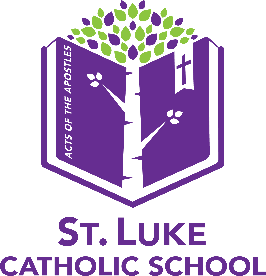 Pre-K/KindergartenAnd Kinder +August 2019August 2019August 2019August 2019August 2019August 2019August 2019August 2019August 2019August 2019August 2019September 2019September 2019September 2019September 2019September 2019September 2019September 2019September 2019September 2019October 2019October 2019October 2019October 2019October 2019October 2019October 2019October 2019November 2019November 2019November 2019November 2019November 2019November 2019November 2019November 2019November 2019November 2019MMMTTWWTTFFMMTTWWTTFMMTTWWTFMMTTWWTTFF1122223344556112234115556677889999101011111212137788991011445566778812121213131414151516161616171718181919201414151516161718111112121313141415151919192020212122222323232324242525262627212122222323242518181919202021212222	26	26	26272728282929303030302828292930303125252626272728282929December 2019December 2019December 2019December 2019December 2019December 2019December 2019December 2019December 2019December 2019December 2019January 2020January 2020January 2020January 2020January 2020January 2020January 2020January 2020January 2020February 2020February 2020February 2020February 2020February 2020February 2020February 2020February 2020March 2020March 2020March 2020March 2020March 2020March 2020March 2020March 2020March 2020March 2020MMMTTWWTTFFMMTTWWTTFMMTTWWTFMMTTWWTTFF222334455661122333445567223344556699910101111121213136677889910101011111212131499101011111212131316161617171818191920201313141415151616171717181819192021161617171818191920202323232424252526262727202021212222232324242425252626272823232424252526262727303030313127272828292930303130303131April 2020            April 2020            April 2020            April 2020            April 2020            April 2020            April 2020            April 2020            April 2020            April 2020            April 2020            May 2020May 2020May 2020May 2020May 2020May 2020May 2020May 2020May 2020June 2020June 2020June 2020June 2020June 2020June 2020June 2020June 2020LegendLegendLegendLegendLegendLegendLegendLegendLegendLegendMMMTTWWTTFFMMTTWWTTFMMTTWWTFPreK/Kindergarten Day PreK/Kindergarten Day PreK/Kindergarten Day PreK/Kindergarten Day PreK/Kindergarten Day PreK/Kindergarten Day PreK/Kindergarten Day PreK/Kindergarten Day 112233111223345PD Days/Operational – School closed to studentsPD Days/Operational – School closed to studentsPD Days/Operational – School closed to studentsPD Days/Operational – School closed to studentsPD Days/Operational – School closed to studentsPD Days/Operational – School closed to studentsPD Days/Operational – School closed to studentsPD Days/Operational – School closed to students6667788991010445566778889910101112Kinder + Days Kinder + Days Kinder + Days Kinder + Days Kinder + Days Kinder + Days Kinder + Days Kinder + Days 13131314141515161617171111121213131414151515161617171819Statutory Holiday/ Vacation/ School ClosureStatutory Holiday/ Vacation/ School ClosureStatutory Holiday/ Vacation/ School ClosureStatutory Holiday/ Vacation/ School ClosureStatutory Holiday/ Vacation/ School ClosureStatutory Holiday/ Vacation/ School ClosureStatutory Holiday/ Vacation/ School ClosureStatutory Holiday/ Vacation/ School Closure20202021212222232324241818191920202121222222232324242526Day in Lieu Interviews Operation Day -no students/staff  Day in Lieu Interviews Operation Day -no students/staff  Day in Lieu Interviews Operation Day -no students/staff  Day in Lieu Interviews Operation Day -no students/staff  Day in Lieu Interviews Operation Day -no students/staff  Day in Lieu Interviews Operation Day -no students/staff  Day in Lieu Interviews Operation Day -no students/staff  Day in Lieu Interviews Operation Day -no students/staff  27272728282929303025252626272728282929293030Last PreK/Kinder Student DayLast PreK/Kinder Student DayLast PreK/Kinder Student DayLast PreK/Kinder Student DayLast PreK/Kinder Student DayLast PreK/Kinder Student DayLast PreK/Kinder Student DayLast PreK/Kinder Student DaySCHOOL CLOSURESSCHOOL CLOSURESSCHOOL CLOSURESSCHOOL CLOSURESSCHOOL CLOSURESSCHOOL CLOSURESSCHOOL CLOSURESSCHOOL CLOSURESSCHOOL CLOSURESSCHOOL CLOSURESSCHOOL CLOSURESSCHOOL CLOSURESSCHOOL CLOSURESSCHOOL CLOSURESSCHOOL CLOSURESSCHOOL CLOSURESSCHOOL CLOSURESSCHOOL CLOSURESSCHOOL CLOSURESSCHOOL CLOSURESSCHOOL CLOSURESSCHOOL CLOSURESImportant DatesImportant DatesImportant DatesImportant DatesImportant DatesImportant DatesImportant DatesImportant DatesImportant DatesImportant DatesImportant DatesImportant DatesImportant DatesImportant DatesImportant DatesImportant DatesImportant DatesImportant DatesImportant DatesLabour DayThanksgiving DayRemembrance DayLabour DayThanksgiving DayRemembrance DayLabour DayThanksgiving DayRemembrance DayLabour DayThanksgiving DayRemembrance DayLabour DayThanksgiving DayRemembrance DayLabour DayThanksgiving DayRemembrance DayLabour DayThanksgiving DayRemembrance DayLabour DayThanksgiving DayRemembrance DayLabour DayThanksgiving DayRemembrance DayLabour DayThanksgiving DayRemembrance DayLabour DayThanksgiving DayRemembrance DayLabour DayThanksgiving DayRemembrance DaySeptember 2October 14November 11September 2October 14November 11September 2October 14November 11September 2October 14November 11September 2October 14November 11September 2October 14November 11September 2October 14November 11September 2October 14November 11September 2October 14November 11September 2October 14November 11Bell schedule is the same as the rest of the school:Students begin class at 8:30 amDismissal is 3:00 pmPreK/Kindergarten staggered Entry Days are scheduled for September 3rd & 5th  either 9-11 am or 12:30-2:30 pmFirst full day of Kindergarten is September 10, 2019Bell schedule is the same as the rest of the school:Students begin class at 8:30 amDismissal is 3:00 pmPreK/Kindergarten staggered Entry Days are scheduled for September 3rd & 5th  either 9-11 am or 12:30-2:30 pmFirst full day of Kindergarten is September 10, 2019Bell schedule is the same as the rest of the school:Students begin class at 8:30 amDismissal is 3:00 pmPreK/Kindergarten staggered Entry Days are scheduled for September 3rd & 5th  either 9-11 am or 12:30-2:30 pmFirst full day of Kindergarten is September 10, 2019Bell schedule is the same as the rest of the school:Students begin class at 8:30 amDismissal is 3:00 pmPreK/Kindergarten staggered Entry Days are scheduled for September 3rd & 5th  either 9-11 am or 12:30-2:30 pmFirst full day of Kindergarten is September 10, 2019Bell schedule is the same as the rest of the school:Students begin class at 8:30 amDismissal is 3:00 pmPreK/Kindergarten staggered Entry Days are scheduled for September 3rd & 5th  either 9-11 am or 12:30-2:30 pmFirst full day of Kindergarten is September 10, 2019Bell schedule is the same as the rest of the school:Students begin class at 8:30 amDismissal is 3:00 pmPreK/Kindergarten staggered Entry Days are scheduled for September 3rd & 5th  either 9-11 am or 12:30-2:30 pmFirst full day of Kindergarten is September 10, 2019Bell schedule is the same as the rest of the school:Students begin class at 8:30 amDismissal is 3:00 pmPreK/Kindergarten staggered Entry Days are scheduled for September 3rd & 5th  either 9-11 am or 12:30-2:30 pmFirst full day of Kindergarten is September 10, 2019Bell schedule is the same as the rest of the school:Students begin class at 8:30 amDismissal is 3:00 pmPreK/Kindergarten staggered Entry Days are scheduled for September 3rd & 5th  either 9-11 am or 12:30-2:30 pmFirst full day of Kindergarten is September 10, 2019Bell schedule is the same as the rest of the school:Students begin class at 8:30 amDismissal is 3:00 pmPreK/Kindergarten staggered Entry Days are scheduled for September 3rd & 5th  either 9-11 am or 12:30-2:30 pmFirst full day of Kindergarten is September 10, 2019Bell schedule is the same as the rest of the school:Students begin class at 8:30 amDismissal is 3:00 pmPreK/Kindergarten staggered Entry Days are scheduled for September 3rd & 5th  either 9-11 am or 12:30-2:30 pmFirst full day of Kindergarten is September 10, 2019Bell schedule is the same as the rest of the school:Students begin class at 8:30 amDismissal is 3:00 pmPreK/Kindergarten staggered Entry Days are scheduled for September 3rd & 5th  either 9-11 am or 12:30-2:30 pmFirst full day of Kindergarten is September 10, 2019Bell schedule is the same as the rest of the school:Students begin class at 8:30 amDismissal is 3:00 pmPreK/Kindergarten staggered Entry Days are scheduled for September 3rd & 5th  either 9-11 am or 12:30-2:30 pmFirst full day of Kindergarten is September 10, 2019Bell schedule is the same as the rest of the school:Students begin class at 8:30 amDismissal is 3:00 pmPreK/Kindergarten staggered Entry Days are scheduled for September 3rd & 5th  either 9-11 am or 12:30-2:30 pmFirst full day of Kindergarten is September 10, 2019Bell schedule is the same as the rest of the school:Students begin class at 8:30 amDismissal is 3:00 pmPreK/Kindergarten staggered Entry Days are scheduled for September 3rd & 5th  either 9-11 am or 12:30-2:30 pmFirst full day of Kindergarten is September 10, 2019Bell schedule is the same as the rest of the school:Students begin class at 8:30 amDismissal is 3:00 pmPreK/Kindergarten staggered Entry Days are scheduled for September 3rd & 5th  either 9-11 am or 12:30-2:30 pmFirst full day of Kindergarten is September 10, 2019Bell schedule is the same as the rest of the school:Students begin class at 8:30 amDismissal is 3:00 pmPreK/Kindergarten staggered Entry Days are scheduled for September 3rd & 5th  either 9-11 am or 12:30-2:30 pmFirst full day of Kindergarten is September 10, 2019Bell schedule is the same as the rest of the school:Students begin class at 8:30 amDismissal is 3:00 pmPreK/Kindergarten staggered Entry Days are scheduled for September 3rd & 5th  either 9-11 am or 12:30-2:30 pmFirst full day of Kindergarten is September 10, 2019Bell schedule is the same as the rest of the school:Students begin class at 8:30 amDismissal is 3:00 pmPreK/Kindergarten staggered Entry Days are scheduled for September 3rd & 5th  either 9-11 am or 12:30-2:30 pmFirst full day of Kindergarten is September 10, 2019Bell schedule is the same as the rest of the school:Students begin class at 8:30 amDismissal is 3:00 pmPreK/Kindergarten staggered Entry Days are scheduled for September 3rd & 5th  either 9-11 am or 12:30-2:30 pmFirst full day of Kindergarten is September 10, 2019Labour DayThanksgiving DayRemembrance DayLabour DayThanksgiving DayRemembrance DayLabour DayThanksgiving DayRemembrance DayLabour DayThanksgiving DayRemembrance DayLabour DayThanksgiving DayRemembrance DayLabour DayThanksgiving DayRemembrance DayLabour DayThanksgiving DayRemembrance DayLabour DayThanksgiving DayRemembrance DayLabour DayThanksgiving DayRemembrance DayLabour DayThanksgiving DayRemembrance DayLabour DayThanksgiving DayRemembrance DayLabour DayThanksgiving DayRemembrance DaySeptember 2October 14November 11September 2October 14November 11September 2October 14November 11September 2October 14November 11September 2October 14November 11September 2October 14November 11September 2October 14November 11September 2October 14November 11September 2October 14November 11September 2October 14November 11Bell schedule is the same as the rest of the school:Students begin class at 8:30 amDismissal is 3:00 pmPreK/Kindergarten staggered Entry Days are scheduled for September 3rd & 5th  either 9-11 am or 12:30-2:30 pmFirst full day of Kindergarten is September 10, 2019Bell schedule is the same as the rest of the school:Students begin class at 8:30 amDismissal is 3:00 pmPreK/Kindergarten staggered Entry Days are scheduled for September 3rd & 5th  either 9-11 am or 12:30-2:30 pmFirst full day of Kindergarten is September 10, 2019Bell schedule is the same as the rest of the school:Students begin class at 8:30 amDismissal is 3:00 pmPreK/Kindergarten staggered Entry Days are scheduled for September 3rd & 5th  either 9-11 am or 12:30-2:30 pmFirst full day of Kindergarten is September 10, 2019Bell schedule is the same as the rest of the school:Students begin class at 8:30 amDismissal is 3:00 pmPreK/Kindergarten staggered Entry Days are scheduled for September 3rd & 5th  either 9-11 am or 12:30-2:30 pmFirst full day of Kindergarten is September 10, 2019Bell schedule is the same as the rest of the school:Students begin class at 8:30 amDismissal is 3:00 pmPreK/Kindergarten staggered Entry Days are scheduled for September 3rd & 5th  either 9-11 am or 12:30-2:30 pmFirst full day of Kindergarten is September 10, 2019Bell schedule is the same as the rest of the school:Students begin class at 8:30 amDismissal is 3:00 pmPreK/Kindergarten staggered Entry Days are scheduled for September 3rd & 5th  either 9-11 am or 12:30-2:30 pmFirst full day of Kindergarten is September 10, 2019Bell schedule is the same as the rest of the school:Students begin class at 8:30 amDismissal is 3:00 pmPreK/Kindergarten staggered Entry Days are scheduled for September 3rd & 5th  either 9-11 am or 12:30-2:30 pmFirst full day of Kindergarten is September 10, 2019Bell schedule is the same as the rest of the school:Students begin class at 8:30 amDismissal is 3:00 pmPreK/Kindergarten staggered Entry Days are scheduled for September 3rd & 5th  either 9-11 am or 12:30-2:30 pmFirst full day of Kindergarten is September 10, 2019Bell schedule is the same as the rest of the school:Students begin class at 8:30 amDismissal is 3:00 pmPreK/Kindergarten staggered Entry Days are scheduled for September 3rd & 5th  either 9-11 am or 12:30-2:30 pmFirst full day of Kindergarten is September 10, 2019Bell schedule is the same as the rest of the school:Students begin class at 8:30 amDismissal is 3:00 pmPreK/Kindergarten staggered Entry Days are scheduled for September 3rd & 5th  either 9-11 am or 12:30-2:30 pmFirst full day of Kindergarten is September 10, 2019Bell schedule is the same as the rest of the school:Students begin class at 8:30 amDismissal is 3:00 pmPreK/Kindergarten staggered Entry Days are scheduled for September 3rd & 5th  either 9-11 am or 12:30-2:30 pmFirst full day of Kindergarten is September 10, 2019Bell schedule is the same as the rest of the school:Students begin class at 8:30 amDismissal is 3:00 pmPreK/Kindergarten staggered Entry Days are scheduled for September 3rd & 5th  either 9-11 am or 12:30-2:30 pmFirst full day of Kindergarten is September 10, 2019Bell schedule is the same as the rest of the school:Students begin class at 8:30 amDismissal is 3:00 pmPreK/Kindergarten staggered Entry Days are scheduled for September 3rd & 5th  either 9-11 am or 12:30-2:30 pmFirst full day of Kindergarten is September 10, 2019Bell schedule is the same as the rest of the school:Students begin class at 8:30 amDismissal is 3:00 pmPreK/Kindergarten staggered Entry Days are scheduled for September 3rd & 5th  either 9-11 am or 12:30-2:30 pmFirst full day of Kindergarten is September 10, 2019Bell schedule is the same as the rest of the school:Students begin class at 8:30 amDismissal is 3:00 pmPreK/Kindergarten staggered Entry Days are scheduled for September 3rd & 5th  either 9-11 am or 12:30-2:30 pmFirst full day of Kindergarten is September 10, 2019Bell schedule is the same as the rest of the school:Students begin class at 8:30 amDismissal is 3:00 pmPreK/Kindergarten staggered Entry Days are scheduled for September 3rd & 5th  either 9-11 am or 12:30-2:30 pmFirst full day of Kindergarten is September 10, 2019Bell schedule is the same as the rest of the school:Students begin class at 8:30 amDismissal is 3:00 pmPreK/Kindergarten staggered Entry Days are scheduled for September 3rd & 5th  either 9-11 am or 12:30-2:30 pmFirst full day of Kindergarten is September 10, 2019Bell schedule is the same as the rest of the school:Students begin class at 8:30 amDismissal is 3:00 pmPreK/Kindergarten staggered Entry Days are scheduled for September 3rd & 5th  either 9-11 am or 12:30-2:30 pmFirst full day of Kindergarten is September 10, 2019Bell schedule is the same as the rest of the school:Students begin class at 8:30 amDismissal is 3:00 pmPreK/Kindergarten staggered Entry Days are scheduled for September 3rd & 5th  either 9-11 am or 12:30-2:30 pmFirst full day of Kindergarten is September 10, 2019Labour DayThanksgiving DayRemembrance DayLabour DayThanksgiving DayRemembrance DayLabour DayThanksgiving DayRemembrance DayLabour DayThanksgiving DayRemembrance DayLabour DayThanksgiving DayRemembrance DayLabour DayThanksgiving DayRemembrance DayLabour DayThanksgiving DayRemembrance DayLabour DayThanksgiving DayRemembrance DayLabour DayThanksgiving DayRemembrance DayLabour DayThanksgiving DayRemembrance DayLabour DayThanksgiving DayRemembrance DayLabour DayThanksgiving DayRemembrance DaySeptember 2October 14November 11September 2October 14November 11September 2October 14November 11September 2October 14November 11September 2October 14November 11September 2October 14November 11September 2October 14November 11September 2October 14November 11September 2October 14November 11September 2October 14November 11Bell schedule is the same as the rest of the school:Students begin class at 8:30 amDismissal is 3:00 pmPreK/Kindergarten staggered Entry Days are scheduled for September 3rd & 5th  either 9-11 am or 12:30-2:30 pmFirst full day of Kindergarten is September 10, 2019Bell schedule is the same as the rest of the school:Students begin class at 8:30 amDismissal is 3:00 pmPreK/Kindergarten staggered Entry Days are scheduled for September 3rd & 5th  either 9-11 am or 12:30-2:30 pmFirst full day of Kindergarten is September 10, 2019Bell schedule is the same as the rest of the school:Students begin class at 8:30 amDismissal is 3:00 pmPreK/Kindergarten staggered Entry Days are scheduled for September 3rd & 5th  either 9-11 am or 12:30-2:30 pmFirst full day of Kindergarten is September 10, 2019Bell schedule is the same as the rest of the school:Students begin class at 8:30 amDismissal is 3:00 pmPreK/Kindergarten staggered Entry Days are scheduled for September 3rd & 5th  either 9-11 am or 12:30-2:30 pmFirst full day of Kindergarten is September 10, 2019Bell schedule is the same as the rest of the school:Students begin class at 8:30 amDismissal is 3:00 pmPreK/Kindergarten staggered Entry Days are scheduled for September 3rd & 5th  either 9-11 am or 12:30-2:30 pmFirst full day of Kindergarten is September 10, 2019Bell schedule is the same as the rest of the school:Students begin class at 8:30 amDismissal is 3:00 pmPreK/Kindergarten staggered Entry Days are scheduled for September 3rd & 5th  either 9-11 am or 12:30-2:30 pmFirst full day of Kindergarten is September 10, 2019Bell schedule is the same as the rest of the school:Students begin class at 8:30 amDismissal is 3:00 pmPreK/Kindergarten staggered Entry Days are scheduled for September 3rd & 5th  either 9-11 am or 12:30-2:30 pmFirst full day of Kindergarten is September 10, 2019Bell schedule is the same as the rest of the school:Students begin class at 8:30 amDismissal is 3:00 pmPreK/Kindergarten staggered Entry Days are scheduled for September 3rd & 5th  either 9-11 am or 12:30-2:30 pmFirst full day of Kindergarten is September 10, 2019Bell schedule is the same as the rest of the school:Students begin class at 8:30 amDismissal is 3:00 pmPreK/Kindergarten staggered Entry Days are scheduled for September 3rd & 5th  either 9-11 am or 12:30-2:30 pmFirst full day of Kindergarten is September 10, 2019Bell schedule is the same as the rest of the school:Students begin class at 8:30 amDismissal is 3:00 pmPreK/Kindergarten staggered Entry Days are scheduled for September 3rd & 5th  either 9-11 am or 12:30-2:30 pmFirst full day of Kindergarten is September 10, 2019Bell schedule is the same as the rest of the school:Students begin class at 8:30 amDismissal is 3:00 pmPreK/Kindergarten staggered Entry Days are scheduled for September 3rd & 5th  either 9-11 am or 12:30-2:30 pmFirst full day of Kindergarten is September 10, 2019Bell schedule is the same as the rest of the school:Students begin class at 8:30 amDismissal is 3:00 pmPreK/Kindergarten staggered Entry Days are scheduled for September 3rd & 5th  either 9-11 am or 12:30-2:30 pmFirst full day of Kindergarten is September 10, 2019Bell schedule is the same as the rest of the school:Students begin class at 8:30 amDismissal is 3:00 pmPreK/Kindergarten staggered Entry Days are scheduled for September 3rd & 5th  either 9-11 am or 12:30-2:30 pmFirst full day of Kindergarten is September 10, 2019Bell schedule is the same as the rest of the school:Students begin class at 8:30 amDismissal is 3:00 pmPreK/Kindergarten staggered Entry Days are scheduled for September 3rd & 5th  either 9-11 am or 12:30-2:30 pmFirst full day of Kindergarten is September 10, 2019Bell schedule is the same as the rest of the school:Students begin class at 8:30 amDismissal is 3:00 pmPreK/Kindergarten staggered Entry Days are scheduled for September 3rd & 5th  either 9-11 am or 12:30-2:30 pmFirst full day of Kindergarten is September 10, 2019Bell schedule is the same as the rest of the school:Students begin class at 8:30 amDismissal is 3:00 pmPreK/Kindergarten staggered Entry Days are scheduled for September 3rd & 5th  either 9-11 am or 12:30-2:30 pmFirst full day of Kindergarten is September 10, 2019Bell schedule is the same as the rest of the school:Students begin class at 8:30 amDismissal is 3:00 pmPreK/Kindergarten staggered Entry Days are scheduled for September 3rd & 5th  either 9-11 am or 12:30-2:30 pmFirst full day of Kindergarten is September 10, 2019Bell schedule is the same as the rest of the school:Students begin class at 8:30 amDismissal is 3:00 pmPreK/Kindergarten staggered Entry Days are scheduled for September 3rd & 5th  either 9-11 am or 12:30-2:30 pmFirst full day of Kindergarten is September 10, 2019Bell schedule is the same as the rest of the school:Students begin class at 8:30 amDismissal is 3:00 pmPreK/Kindergarten staggered Entry Days are scheduled for September 3rd & 5th  either 9-11 am or 12:30-2:30 pmFirst full day of Kindergarten is September 10, 2019Day in Lieu for InterviewsFall Break Christmas VacationTeachers’ ConventionFamily DaySpring BreakGood FridayEaster MondayVictoria DayDay in Lieu for InterviewsFall Break Christmas VacationTeachers’ ConventionFamily DaySpring BreakGood FridayEaster MondayVictoria DayDay in Lieu for InterviewsFall Break Christmas VacationTeachers’ ConventionFamily DaySpring BreakGood FridayEaster MondayVictoria DayDay in Lieu for InterviewsFall Break Christmas VacationTeachers’ ConventionFamily DaySpring BreakGood FridayEaster MondayVictoria DayDay in Lieu for InterviewsFall Break Christmas VacationTeachers’ ConventionFamily DaySpring BreakGood FridayEaster MondayVictoria DayDay in Lieu for InterviewsFall Break Christmas VacationTeachers’ ConventionFamily DaySpring BreakGood FridayEaster MondayVictoria DayDay in Lieu for InterviewsFall Break Christmas VacationTeachers’ ConventionFamily DaySpring BreakGood FridayEaster MondayVictoria DayDay in Lieu for InterviewsFall Break Christmas VacationTeachers’ ConventionFamily DaySpring BreakGood FridayEaster MondayVictoria DayDay in Lieu for InterviewsFall Break Christmas VacationTeachers’ ConventionFamily DaySpring BreakGood FridayEaster MondayVictoria DayDay in Lieu for InterviewsFall Break Christmas VacationTeachers’ ConventionFamily DaySpring BreakGood FridayEaster MondayVictoria DayDay in Lieu for InterviewsFall Break Christmas VacationTeachers’ ConventionFamily DaySpring BreakGood FridayEaster MondayVictoria DayDay in Lieu for InterviewsFall Break Christmas VacationTeachers’ ConventionFamily DaySpring BreakGood FridayEaster MondayVictoria DayNovember 15, March 27November 11 - 15December 23-January 3February 6-7February 17March 30 – April 3April 10April 13May 18November 15, March 27November 11 - 15December 23-January 3February 6-7February 17March 30 – April 3April 10April 13May 18November 15, March 27November 11 - 15December 23-January 3February 6-7February 17March 30 – April 3April 10April 13May 18November 15, March 27November 11 - 15December 23-January 3February 6-7February 17March 30 – April 3April 10April 13May 18November 15, March 27November 11 - 15December 23-January 3February 6-7February 17March 30 – April 3April 10April 13May 18November 15, March 27November 11 - 15December 23-January 3February 6-7February 17March 30 – April 3April 10April 13May 18November 15, March 27November 11 - 15December 23-January 3February 6-7February 17March 30 – April 3April 10April 13May 18November 15, March 27November 11 - 15December 23-January 3February 6-7February 17March 30 – April 3April 10April 13May 18November 15, March 27November 11 - 15December 23-January 3February 6-7February 17March 30 – April 3April 10April 13May 18November 15, March 27November 11 - 15December 23-January 3February 6-7February 17March 30 – April 3April 10April 13May 18Bell schedule is the same as the rest of the school:Students begin class at 8:30 amDismissal is 3:00 pmPreK/Kindergarten staggered Entry Days are scheduled for September 3rd & 5th  either 9-11 am or 12:30-2:30 pmFirst full day of Kindergarten is September 10, 2019Bell schedule is the same as the rest of the school:Students begin class at 8:30 amDismissal is 3:00 pmPreK/Kindergarten staggered Entry Days are scheduled for September 3rd & 5th  either 9-11 am or 12:30-2:30 pmFirst full day of Kindergarten is September 10, 2019Bell schedule is the same as the rest of the school:Students begin class at 8:30 amDismissal is 3:00 pmPreK/Kindergarten staggered Entry Days are scheduled for September 3rd & 5th  either 9-11 am or 12:30-2:30 pmFirst full day of Kindergarten is September 10, 2019Bell schedule is the same as the rest of the school:Students begin class at 8:30 amDismissal is 3:00 pmPreK/Kindergarten staggered Entry Days are scheduled for September 3rd & 5th  either 9-11 am or 12:30-2:30 pmFirst full day of Kindergarten is September 10, 2019Bell schedule is the same as the rest of the school:Students begin class at 8:30 amDismissal is 3:00 pmPreK/Kindergarten staggered Entry Days are scheduled for September 3rd & 5th  either 9-11 am or 12:30-2:30 pmFirst full day of Kindergarten is September 10, 2019Bell schedule is the same as the rest of the school:Students begin class at 8:30 amDismissal is 3:00 pmPreK/Kindergarten staggered Entry Days are scheduled for September 3rd & 5th  either 9-11 am or 12:30-2:30 pmFirst full day of Kindergarten is September 10, 2019Bell schedule is the same as the rest of the school:Students begin class at 8:30 amDismissal is 3:00 pmPreK/Kindergarten staggered Entry Days are scheduled for September 3rd & 5th  either 9-11 am or 12:30-2:30 pmFirst full day of Kindergarten is September 10, 2019Bell schedule is the same as the rest of the school:Students begin class at 8:30 amDismissal is 3:00 pmPreK/Kindergarten staggered Entry Days are scheduled for September 3rd & 5th  either 9-11 am or 12:30-2:30 pmFirst full day of Kindergarten is September 10, 2019Bell schedule is the same as the rest of the school:Students begin class at 8:30 amDismissal is 3:00 pmPreK/Kindergarten staggered Entry Days are scheduled for September 3rd & 5th  either 9-11 am or 12:30-2:30 pmFirst full day of Kindergarten is September 10, 2019Bell schedule is the same as the rest of the school:Students begin class at 8:30 amDismissal is 3:00 pmPreK/Kindergarten staggered Entry Days are scheduled for September 3rd & 5th  either 9-11 am or 12:30-2:30 pmFirst full day of Kindergarten is September 10, 2019Bell schedule is the same as the rest of the school:Students begin class at 8:30 amDismissal is 3:00 pmPreK/Kindergarten staggered Entry Days are scheduled for September 3rd & 5th  either 9-11 am or 12:30-2:30 pmFirst full day of Kindergarten is September 10, 2019Bell schedule is the same as the rest of the school:Students begin class at 8:30 amDismissal is 3:00 pmPreK/Kindergarten staggered Entry Days are scheduled for September 3rd & 5th  either 9-11 am or 12:30-2:30 pmFirst full day of Kindergarten is September 10, 2019Bell schedule is the same as the rest of the school:Students begin class at 8:30 amDismissal is 3:00 pmPreK/Kindergarten staggered Entry Days are scheduled for September 3rd & 5th  either 9-11 am or 12:30-2:30 pmFirst full day of Kindergarten is September 10, 2019Bell schedule is the same as the rest of the school:Students begin class at 8:30 amDismissal is 3:00 pmPreK/Kindergarten staggered Entry Days are scheduled for September 3rd & 5th  either 9-11 am or 12:30-2:30 pmFirst full day of Kindergarten is September 10, 2019Bell schedule is the same as the rest of the school:Students begin class at 8:30 amDismissal is 3:00 pmPreK/Kindergarten staggered Entry Days are scheduled for September 3rd & 5th  either 9-11 am or 12:30-2:30 pmFirst full day of Kindergarten is September 10, 2019Bell schedule is the same as the rest of the school:Students begin class at 8:30 amDismissal is 3:00 pmPreK/Kindergarten staggered Entry Days are scheduled for September 3rd & 5th  either 9-11 am or 12:30-2:30 pmFirst full day of Kindergarten is September 10, 2019Bell schedule is the same as the rest of the school:Students begin class at 8:30 amDismissal is 3:00 pmPreK/Kindergarten staggered Entry Days are scheduled for September 3rd & 5th  either 9-11 am or 12:30-2:30 pmFirst full day of Kindergarten is September 10, 2019Bell schedule is the same as the rest of the school:Students begin class at 8:30 amDismissal is 3:00 pmPreK/Kindergarten staggered Entry Days are scheduled for September 3rd & 5th  either 9-11 am or 12:30-2:30 pmFirst full day of Kindergarten is September 10, 2019Bell schedule is the same as the rest of the school:Students begin class at 8:30 amDismissal is 3:00 pmPreK/Kindergarten staggered Entry Days are scheduled for September 3rd & 5th  either 9-11 am or 12:30-2:30 pmFirst full day of Kindergarten is September 10, 2019Day in Lieu for InterviewsFall Break Christmas VacationTeachers’ ConventionFamily DaySpring BreakGood FridayEaster MondayVictoria DayDay in Lieu for InterviewsFall Break Christmas VacationTeachers’ ConventionFamily DaySpring BreakGood FridayEaster MondayVictoria DayDay in Lieu for InterviewsFall Break Christmas VacationTeachers’ ConventionFamily DaySpring BreakGood FridayEaster MondayVictoria DayDay in Lieu for InterviewsFall Break Christmas VacationTeachers’ ConventionFamily DaySpring BreakGood FridayEaster MondayVictoria DayDay in Lieu for InterviewsFall Break Christmas VacationTeachers’ ConventionFamily DaySpring BreakGood FridayEaster MondayVictoria DayDay in Lieu for InterviewsFall Break Christmas VacationTeachers’ ConventionFamily DaySpring BreakGood FridayEaster MondayVictoria DayDay in Lieu for InterviewsFall Break Christmas VacationTeachers’ ConventionFamily DaySpring BreakGood FridayEaster MondayVictoria DayDay in Lieu for InterviewsFall Break Christmas VacationTeachers’ ConventionFamily DaySpring BreakGood FridayEaster MondayVictoria DayDay in Lieu for InterviewsFall Break Christmas VacationTeachers’ ConventionFamily DaySpring BreakGood FridayEaster MondayVictoria DayDay in Lieu for InterviewsFall Break Christmas VacationTeachers’ ConventionFamily DaySpring BreakGood FridayEaster MondayVictoria DayDay in Lieu for InterviewsFall Break Christmas VacationTeachers’ ConventionFamily DaySpring BreakGood FridayEaster MondayVictoria DayDay in Lieu for InterviewsFall Break Christmas VacationTeachers’ ConventionFamily DaySpring BreakGood FridayEaster MondayVictoria DayNovember 15, March 27November 11 - 15December 23-January 3February 6-7February 17March 30 – April 3April 10April 13May 18November 15, March 27November 11 - 15December 23-January 3February 6-7February 17March 30 – April 3April 10April 13May 18November 15, March 27November 11 - 15December 23-January 3February 6-7February 17March 30 – April 3April 10April 13May 18November 15, March 27November 11 - 15December 23-January 3February 6-7February 17March 30 – April 3April 10April 13May 18November 15, March 27November 11 - 15December 23-January 3February 6-7February 17March 30 – April 3April 10April 13May 18November 15, March 27November 11 - 15December 23-January 3February 6-7February 17March 30 – April 3April 10April 13May 18November 15, March 27November 11 - 15December 23-January 3February 6-7February 17March 30 – April 3April 10April 13May 18November 15, March 27November 11 - 15December 23-January 3February 6-7February 17March 30 – April 3April 10April 13May 18November 15, March 27November 11 - 15December 23-January 3February 6-7February 17March 30 – April 3April 10April 13May 18November 15, March 27November 11 - 15December 23-January 3February 6-7February 17March 30 – April 3April 10April 13May 18Bell schedule is the same as the rest of the school:Students begin class at 8:30 amDismissal is 3:00 pmPreK/Kindergarten staggered Entry Days are scheduled for September 3rd & 5th  either 9-11 am or 12:30-2:30 pmFirst full day of Kindergarten is September 10, 2019Bell schedule is the same as the rest of the school:Students begin class at 8:30 amDismissal is 3:00 pmPreK/Kindergarten staggered Entry Days are scheduled for September 3rd & 5th  either 9-11 am or 12:30-2:30 pmFirst full day of Kindergarten is September 10, 2019Bell schedule is the same as the rest of the school:Students begin class at 8:30 amDismissal is 3:00 pmPreK/Kindergarten staggered Entry Days are scheduled for September 3rd & 5th  either 9-11 am or 12:30-2:30 pmFirst full day of Kindergarten is September 10, 2019Bell schedule is the same as the rest of the school:Students begin class at 8:30 amDismissal is 3:00 pmPreK/Kindergarten staggered Entry Days are scheduled for September 3rd & 5th  either 9-11 am or 12:30-2:30 pmFirst full day of Kindergarten is September 10, 2019Bell schedule is the same as the rest of the school:Students begin class at 8:30 amDismissal is 3:00 pmPreK/Kindergarten staggered Entry Days are scheduled for September 3rd & 5th  either 9-11 am or 12:30-2:30 pmFirst full day of Kindergarten is September 10, 2019Bell schedule is the same as the rest of the school:Students begin class at 8:30 amDismissal is 3:00 pmPreK/Kindergarten staggered Entry Days are scheduled for September 3rd & 5th  either 9-11 am or 12:30-2:30 pmFirst full day of Kindergarten is September 10, 2019Bell schedule is the same as the rest of the school:Students begin class at 8:30 amDismissal is 3:00 pmPreK/Kindergarten staggered Entry Days are scheduled for September 3rd & 5th  either 9-11 am or 12:30-2:30 pmFirst full day of Kindergarten is September 10, 2019Bell schedule is the same as the rest of the school:Students begin class at 8:30 amDismissal is 3:00 pmPreK/Kindergarten staggered Entry Days are scheduled for September 3rd & 5th  either 9-11 am or 12:30-2:30 pmFirst full day of Kindergarten is September 10, 2019Bell schedule is the same as the rest of the school:Students begin class at 8:30 amDismissal is 3:00 pmPreK/Kindergarten staggered Entry Days are scheduled for September 3rd & 5th  either 9-11 am or 12:30-2:30 pmFirst full day of Kindergarten is September 10, 2019Bell schedule is the same as the rest of the school:Students begin class at 8:30 amDismissal is 3:00 pmPreK/Kindergarten staggered Entry Days are scheduled for September 3rd & 5th  either 9-11 am or 12:30-2:30 pmFirst full day of Kindergarten is September 10, 2019Bell schedule is the same as the rest of the school:Students begin class at 8:30 amDismissal is 3:00 pmPreK/Kindergarten staggered Entry Days are scheduled for September 3rd & 5th  either 9-11 am or 12:30-2:30 pmFirst full day of Kindergarten is September 10, 2019Bell schedule is the same as the rest of the school:Students begin class at 8:30 amDismissal is 3:00 pmPreK/Kindergarten staggered Entry Days are scheduled for September 3rd & 5th  either 9-11 am or 12:30-2:30 pmFirst full day of Kindergarten is September 10, 2019Bell schedule is the same as the rest of the school:Students begin class at 8:30 amDismissal is 3:00 pmPreK/Kindergarten staggered Entry Days are scheduled for September 3rd & 5th  either 9-11 am or 12:30-2:30 pmFirst full day of Kindergarten is September 10, 2019Bell schedule is the same as the rest of the school:Students begin class at 8:30 amDismissal is 3:00 pmPreK/Kindergarten staggered Entry Days are scheduled for September 3rd & 5th  either 9-11 am or 12:30-2:30 pmFirst full day of Kindergarten is September 10, 2019Bell schedule is the same as the rest of the school:Students begin class at 8:30 amDismissal is 3:00 pmPreK/Kindergarten staggered Entry Days are scheduled for September 3rd & 5th  either 9-11 am or 12:30-2:30 pmFirst full day of Kindergarten is September 10, 2019Bell schedule is the same as the rest of the school:Students begin class at 8:30 amDismissal is 3:00 pmPreK/Kindergarten staggered Entry Days are scheduled for September 3rd & 5th  either 9-11 am or 12:30-2:30 pmFirst full day of Kindergarten is September 10, 2019Bell schedule is the same as the rest of the school:Students begin class at 8:30 amDismissal is 3:00 pmPreK/Kindergarten staggered Entry Days are scheduled for September 3rd & 5th  either 9-11 am or 12:30-2:30 pmFirst full day of Kindergarten is September 10, 2019Bell schedule is the same as the rest of the school:Students begin class at 8:30 amDismissal is 3:00 pmPreK/Kindergarten staggered Entry Days are scheduled for September 3rd & 5th  either 9-11 am or 12:30-2:30 pmFirst full day of Kindergarten is September 10, 2019Bell schedule is the same as the rest of the school:Students begin class at 8:30 amDismissal is 3:00 pmPreK/Kindergarten staggered Entry Days are scheduled for September 3rd & 5th  either 9-11 am or 12:30-2:30 pmFirst full day of Kindergarten is September 10, 2019Day in Lieu for InterviewsFall Break Christmas VacationTeachers’ ConventionFamily DaySpring BreakGood FridayEaster MondayVictoria DayDay in Lieu for InterviewsFall Break Christmas VacationTeachers’ ConventionFamily DaySpring BreakGood FridayEaster MondayVictoria DayDay in Lieu for InterviewsFall Break Christmas VacationTeachers’ ConventionFamily DaySpring BreakGood FridayEaster MondayVictoria DayDay in Lieu for InterviewsFall Break Christmas VacationTeachers’ ConventionFamily DaySpring BreakGood FridayEaster MondayVictoria DayDay in Lieu for InterviewsFall Break Christmas VacationTeachers’ ConventionFamily DaySpring BreakGood FridayEaster MondayVictoria DayDay in Lieu for InterviewsFall Break Christmas VacationTeachers’ ConventionFamily DaySpring BreakGood FridayEaster MondayVictoria DayDay in Lieu for InterviewsFall Break Christmas VacationTeachers’ ConventionFamily DaySpring BreakGood FridayEaster MondayVictoria DayDay in Lieu for InterviewsFall Break Christmas VacationTeachers’ ConventionFamily DaySpring BreakGood FridayEaster MondayVictoria DayDay in Lieu for InterviewsFall Break Christmas VacationTeachers’ ConventionFamily DaySpring BreakGood FridayEaster MondayVictoria DayDay in Lieu for InterviewsFall Break Christmas VacationTeachers’ ConventionFamily DaySpring BreakGood FridayEaster MondayVictoria DayDay in Lieu for InterviewsFall Break Christmas VacationTeachers’ ConventionFamily DaySpring BreakGood FridayEaster MondayVictoria DayDay in Lieu for InterviewsFall Break Christmas VacationTeachers’ ConventionFamily DaySpring BreakGood FridayEaster MondayVictoria DayNovember 15, March 27November 11 - 15December 23-January 3February 6-7February 17March 30 – April 3April 10April 13May 18November 15, March 27November 11 - 15December 23-January 3February 6-7February 17March 30 – April 3April 10April 13May 18November 15, March 27November 11 - 15December 23-January 3February 6-7February 17March 30 – April 3April 10April 13May 18November 15, March 27November 11 - 15December 23-January 3February 6-7February 17March 30 – April 3April 10April 13May 18November 15, March 27November 11 - 15December 23-January 3February 6-7February 17March 30 – April 3April 10April 13May 18November 15, March 27November 11 - 15December 23-January 3February 6-7February 17March 30 – April 3April 10April 13May 18November 15, March 27November 11 - 15December 23-January 3February 6-7February 17March 30 – April 3April 10April 13May 18November 15, March 27November 11 - 15December 23-January 3February 6-7February 17March 30 – April 3April 10April 13May 18November 15, March 27November 11 - 15December 23-January 3February 6-7February 17March 30 – April 3April 10April 13May 18November 15, March 27November 11 - 15December 23-January 3February 6-7February 17March 30 – April 3April 10April 13May 18Bell schedule is the same as the rest of the school:Students begin class at 8:30 amDismissal is 3:00 pmPreK/Kindergarten staggered Entry Days are scheduled for September 3rd & 5th  either 9-11 am or 12:30-2:30 pmFirst full day of Kindergarten is September 10, 2019Bell schedule is the same as the rest of the school:Students begin class at 8:30 amDismissal is 3:00 pmPreK/Kindergarten staggered Entry Days are scheduled for September 3rd & 5th  either 9-11 am or 12:30-2:30 pmFirst full day of Kindergarten is September 10, 2019Bell schedule is the same as the rest of the school:Students begin class at 8:30 amDismissal is 3:00 pmPreK/Kindergarten staggered Entry Days are scheduled for September 3rd & 5th  either 9-11 am or 12:30-2:30 pmFirst full day of Kindergarten is September 10, 2019Bell schedule is the same as the rest of the school:Students begin class at 8:30 amDismissal is 3:00 pmPreK/Kindergarten staggered Entry Days are scheduled for September 3rd & 5th  either 9-11 am or 12:30-2:30 pmFirst full day of Kindergarten is September 10, 2019Bell schedule is the same as the rest of the school:Students begin class at 8:30 amDismissal is 3:00 pmPreK/Kindergarten staggered Entry Days are scheduled for September 3rd & 5th  either 9-11 am or 12:30-2:30 pmFirst full day of Kindergarten is September 10, 2019Bell schedule is the same as the rest of the school:Students begin class at 8:30 amDismissal is 3:00 pmPreK/Kindergarten staggered Entry Days are scheduled for September 3rd & 5th  either 9-11 am or 12:30-2:30 pmFirst full day of Kindergarten is September 10, 2019Bell schedule is the same as the rest of the school:Students begin class at 8:30 amDismissal is 3:00 pmPreK/Kindergarten staggered Entry Days are scheduled for September 3rd & 5th  either 9-11 am or 12:30-2:30 pmFirst full day of Kindergarten is September 10, 2019Bell schedule is the same as the rest of the school:Students begin class at 8:30 amDismissal is 3:00 pmPreK/Kindergarten staggered Entry Days are scheduled for September 3rd & 5th  either 9-11 am or 12:30-2:30 pmFirst full day of Kindergarten is September 10, 2019Bell schedule is the same as the rest of the school:Students begin class at 8:30 amDismissal is 3:00 pmPreK/Kindergarten staggered Entry Days are scheduled for September 3rd & 5th  either 9-11 am or 12:30-2:30 pmFirst full day of Kindergarten is September 10, 2019Bell schedule is the same as the rest of the school:Students begin class at 8:30 amDismissal is 3:00 pmPreK/Kindergarten staggered Entry Days are scheduled for September 3rd & 5th  either 9-11 am or 12:30-2:30 pmFirst full day of Kindergarten is September 10, 2019Bell schedule is the same as the rest of the school:Students begin class at 8:30 amDismissal is 3:00 pmPreK/Kindergarten staggered Entry Days are scheduled for September 3rd & 5th  either 9-11 am or 12:30-2:30 pmFirst full day of Kindergarten is September 10, 2019Bell schedule is the same as the rest of the school:Students begin class at 8:30 amDismissal is 3:00 pmPreK/Kindergarten staggered Entry Days are scheduled for September 3rd & 5th  either 9-11 am or 12:30-2:30 pmFirst full day of Kindergarten is September 10, 2019Bell schedule is the same as the rest of the school:Students begin class at 8:30 amDismissal is 3:00 pmPreK/Kindergarten staggered Entry Days are scheduled for September 3rd & 5th  either 9-11 am or 12:30-2:30 pmFirst full day of Kindergarten is September 10, 2019Bell schedule is the same as the rest of the school:Students begin class at 8:30 amDismissal is 3:00 pmPreK/Kindergarten staggered Entry Days are scheduled for September 3rd & 5th  either 9-11 am or 12:30-2:30 pmFirst full day of Kindergarten is September 10, 2019Bell schedule is the same as the rest of the school:Students begin class at 8:30 amDismissal is 3:00 pmPreK/Kindergarten staggered Entry Days are scheduled for September 3rd & 5th  either 9-11 am or 12:30-2:30 pmFirst full day of Kindergarten is September 10, 2019Bell schedule is the same as the rest of the school:Students begin class at 8:30 amDismissal is 3:00 pmPreK/Kindergarten staggered Entry Days are scheduled for September 3rd & 5th  either 9-11 am or 12:30-2:30 pmFirst full day of Kindergarten is September 10, 2019Bell schedule is the same as the rest of the school:Students begin class at 8:30 amDismissal is 3:00 pmPreK/Kindergarten staggered Entry Days are scheduled for September 3rd & 5th  either 9-11 am or 12:30-2:30 pmFirst full day of Kindergarten is September 10, 2019Bell schedule is the same as the rest of the school:Students begin class at 8:30 amDismissal is 3:00 pmPreK/Kindergarten staggered Entry Days are scheduled for September 3rd & 5th  either 9-11 am or 12:30-2:30 pmFirst full day of Kindergarten is September 10, 2019Bell schedule is the same as the rest of the school:Students begin class at 8:30 amDismissal is 3:00 pmPreK/Kindergarten staggered Entry Days are scheduled for September 3rd & 5th  either 9-11 am or 12:30-2:30 pmFirst full day of Kindergarten is September 10, 2019Day in Lieu for InterviewsFall Break Christmas VacationTeachers’ ConventionFamily DaySpring BreakGood FridayEaster MondayVictoria DayDay in Lieu for InterviewsFall Break Christmas VacationTeachers’ ConventionFamily DaySpring BreakGood FridayEaster MondayVictoria DayDay in Lieu for InterviewsFall Break Christmas VacationTeachers’ ConventionFamily DaySpring BreakGood FridayEaster MondayVictoria DayDay in Lieu for InterviewsFall Break Christmas VacationTeachers’ ConventionFamily DaySpring BreakGood FridayEaster MondayVictoria DayDay in Lieu for InterviewsFall Break Christmas VacationTeachers’ ConventionFamily DaySpring BreakGood FridayEaster MondayVictoria DayDay in Lieu for InterviewsFall Break Christmas VacationTeachers’ ConventionFamily DaySpring BreakGood FridayEaster MondayVictoria DayDay in Lieu for InterviewsFall Break Christmas VacationTeachers’ ConventionFamily DaySpring BreakGood FridayEaster MondayVictoria DayDay in Lieu for InterviewsFall Break Christmas VacationTeachers’ ConventionFamily DaySpring BreakGood FridayEaster MondayVictoria DayDay in Lieu for InterviewsFall Break Christmas VacationTeachers’ ConventionFamily DaySpring BreakGood FridayEaster MondayVictoria DayDay in Lieu for InterviewsFall Break Christmas VacationTeachers’ ConventionFamily DaySpring BreakGood FridayEaster MondayVictoria DayDay in Lieu for InterviewsFall Break Christmas VacationTeachers’ ConventionFamily DaySpring BreakGood FridayEaster MondayVictoria DayDay in Lieu for InterviewsFall Break Christmas VacationTeachers’ ConventionFamily DaySpring BreakGood FridayEaster MondayVictoria DayNovember 15, March 27November 11 - 15December 23-January 3February 6-7February 17March 30 – April 3April 10April 13May 18November 15, March 27November 11 - 15December 23-January 3February 6-7February 17March 30 – April 3April 10April 13May 18November 15, March 27November 11 - 15December 23-January 3February 6-7February 17March 30 – April 3April 10April 13May 18November 15, March 27November 11 - 15December 23-January 3February 6-7February 17March 30 – April 3April 10April 13May 18November 15, March 27November 11 - 15December 23-January 3February 6-7February 17March 30 – April 3April 10April 13May 18November 15, March 27November 11 - 15December 23-January 3February 6-7February 17March 30 – April 3April 10April 13May 18November 15, March 27November 11 - 15December 23-January 3February 6-7February 17March 30 – April 3April 10April 13May 18November 15, March 27November 11 - 15December 23-January 3February 6-7February 17March 30 – April 3April 10April 13May 18November 15, March 27November 11 - 15December 23-January 3February 6-7February 17March 30 – April 3April 10April 13May 18November 15, March 27November 11 - 15December 23-January 3February 6-7February 17March 30 – April 3April 10April 13May 18Bell schedule is the same as the rest of the school:Students begin class at 8:30 amDismissal is 3:00 pmPreK/Kindergarten staggered Entry Days are scheduled for September 3rd & 5th  either 9-11 am or 12:30-2:30 pmFirst full day of Kindergarten is September 10, 2019Bell schedule is the same as the rest of the school:Students begin class at 8:30 amDismissal is 3:00 pmPreK/Kindergarten staggered Entry Days are scheduled for September 3rd & 5th  either 9-11 am or 12:30-2:30 pmFirst full day of Kindergarten is September 10, 2019Bell schedule is the same as the rest of the school:Students begin class at 8:30 amDismissal is 3:00 pmPreK/Kindergarten staggered Entry Days are scheduled for September 3rd & 5th  either 9-11 am or 12:30-2:30 pmFirst full day of Kindergarten is September 10, 2019Bell schedule is the same as the rest of the school:Students begin class at 8:30 amDismissal is 3:00 pmPreK/Kindergarten staggered Entry Days are scheduled for September 3rd & 5th  either 9-11 am or 12:30-2:30 pmFirst full day of Kindergarten is September 10, 2019Bell schedule is the same as the rest of the school:Students begin class at 8:30 amDismissal is 3:00 pmPreK/Kindergarten staggered Entry Days are scheduled for September 3rd & 5th  either 9-11 am or 12:30-2:30 pmFirst full day of Kindergarten is September 10, 2019Bell schedule is the same as the rest of the school:Students begin class at 8:30 amDismissal is 3:00 pmPreK/Kindergarten staggered Entry Days are scheduled for September 3rd & 5th  either 9-11 am or 12:30-2:30 pmFirst full day of Kindergarten is September 10, 2019Bell schedule is the same as the rest of the school:Students begin class at 8:30 amDismissal is 3:00 pmPreK/Kindergarten staggered Entry Days are scheduled for September 3rd & 5th  either 9-11 am or 12:30-2:30 pmFirst full day of Kindergarten is September 10, 2019Bell schedule is the same as the rest of the school:Students begin class at 8:30 amDismissal is 3:00 pmPreK/Kindergarten staggered Entry Days are scheduled for September 3rd & 5th  either 9-11 am or 12:30-2:30 pmFirst full day of Kindergarten is September 10, 2019Bell schedule is the same as the rest of the school:Students begin class at 8:30 amDismissal is 3:00 pmPreK/Kindergarten staggered Entry Days are scheduled for September 3rd & 5th  either 9-11 am or 12:30-2:30 pmFirst full day of Kindergarten is September 10, 2019Bell schedule is the same as the rest of the school:Students begin class at 8:30 amDismissal is 3:00 pmPreK/Kindergarten staggered Entry Days are scheduled for September 3rd & 5th  either 9-11 am or 12:30-2:30 pmFirst full day of Kindergarten is September 10, 2019Bell schedule is the same as the rest of the school:Students begin class at 8:30 amDismissal is 3:00 pmPreK/Kindergarten staggered Entry Days are scheduled for September 3rd & 5th  either 9-11 am or 12:30-2:30 pmFirst full day of Kindergarten is September 10, 2019Bell schedule is the same as the rest of the school:Students begin class at 8:30 amDismissal is 3:00 pmPreK/Kindergarten staggered Entry Days are scheduled for September 3rd & 5th  either 9-11 am or 12:30-2:30 pmFirst full day of Kindergarten is September 10, 2019Bell schedule is the same as the rest of the school:Students begin class at 8:30 amDismissal is 3:00 pmPreK/Kindergarten staggered Entry Days are scheduled for September 3rd & 5th  either 9-11 am or 12:30-2:30 pmFirst full day of Kindergarten is September 10, 2019Bell schedule is the same as the rest of the school:Students begin class at 8:30 amDismissal is 3:00 pmPreK/Kindergarten staggered Entry Days are scheduled for September 3rd & 5th  either 9-11 am or 12:30-2:30 pmFirst full day of Kindergarten is September 10, 2019Bell schedule is the same as the rest of the school:Students begin class at 8:30 amDismissal is 3:00 pmPreK/Kindergarten staggered Entry Days are scheduled for September 3rd & 5th  either 9-11 am or 12:30-2:30 pmFirst full day of Kindergarten is September 10, 2019Bell schedule is the same as the rest of the school:Students begin class at 8:30 amDismissal is 3:00 pmPreK/Kindergarten staggered Entry Days are scheduled for September 3rd & 5th  either 9-11 am or 12:30-2:30 pmFirst full day of Kindergarten is September 10, 2019Bell schedule is the same as the rest of the school:Students begin class at 8:30 amDismissal is 3:00 pmPreK/Kindergarten staggered Entry Days are scheduled for September 3rd & 5th  either 9-11 am or 12:30-2:30 pmFirst full day of Kindergarten is September 10, 2019Bell schedule is the same as the rest of the school:Students begin class at 8:30 amDismissal is 3:00 pmPreK/Kindergarten staggered Entry Days are scheduled for September 3rd & 5th  either 9-11 am or 12:30-2:30 pmFirst full day of Kindergarten is September 10, 2019Bell schedule is the same as the rest of the school:Students begin class at 8:30 amDismissal is 3:00 pmPreK/Kindergarten staggered Entry Days are scheduled for September 3rd & 5th  either 9-11 am or 12:30-2:30 pmFirst full day of Kindergarten is September 10, 2019Day in Lieu for InterviewsFall Break Christmas VacationTeachers’ ConventionFamily DaySpring BreakGood FridayEaster MondayVictoria DayDay in Lieu for InterviewsFall Break Christmas VacationTeachers’ ConventionFamily DaySpring BreakGood FridayEaster MondayVictoria DayDay in Lieu for InterviewsFall Break Christmas VacationTeachers’ ConventionFamily DaySpring BreakGood FridayEaster MondayVictoria DayDay in Lieu for InterviewsFall Break Christmas VacationTeachers’ ConventionFamily DaySpring BreakGood FridayEaster MondayVictoria DayDay in Lieu for InterviewsFall Break Christmas VacationTeachers’ ConventionFamily DaySpring BreakGood FridayEaster MondayVictoria DayDay in Lieu for InterviewsFall Break Christmas VacationTeachers’ ConventionFamily DaySpring BreakGood FridayEaster MondayVictoria DayDay in Lieu for InterviewsFall Break Christmas VacationTeachers’ ConventionFamily DaySpring BreakGood FridayEaster MondayVictoria DayDay in Lieu for InterviewsFall Break Christmas VacationTeachers’ ConventionFamily DaySpring BreakGood FridayEaster MondayVictoria DayDay in Lieu for InterviewsFall Break Christmas VacationTeachers’ ConventionFamily DaySpring BreakGood FridayEaster MondayVictoria DayDay in Lieu for InterviewsFall Break Christmas VacationTeachers’ ConventionFamily DaySpring BreakGood FridayEaster MondayVictoria DayDay in Lieu for InterviewsFall Break Christmas VacationTeachers’ ConventionFamily DaySpring BreakGood FridayEaster MondayVictoria DayDay in Lieu for InterviewsFall Break Christmas VacationTeachers’ ConventionFamily DaySpring BreakGood FridayEaster MondayVictoria DayNovember 15, March 27November 11 - 15December 23-January 3February 6-7February 17March 30 – April 3April 10April 13May 18November 15, March 27November 11 - 15December 23-January 3February 6-7February 17March 30 – April 3April 10April 13May 18November 15, March 27November 11 - 15December 23-January 3February 6-7February 17March 30 – April 3April 10April 13May 18November 15, March 27November 11 - 15December 23-January 3February 6-7February 17March 30 – April 3April 10April 13May 18November 15, March 27November 11 - 15December 23-January 3February 6-7February 17March 30 – April 3April 10April 13May 18November 15, March 27November 11 - 15December 23-January 3February 6-7February 17March 30 – April 3April 10April 13May 18November 15, March 27November 11 - 15December 23-January 3February 6-7February 17March 30 – April 3April 10April 13May 18November 15, March 27November 11 - 15December 23-January 3February 6-7February 17March 30 – April 3April 10April 13May 18November 15, March 27November 11 - 15December 23-January 3February 6-7February 17March 30 – April 3April 10April 13May 18November 15, March 27November 11 - 15December 23-January 3February 6-7February 17March 30 – April 3April 10April 13May 18Bell schedule is the same as the rest of the school:Students begin class at 8:30 amDismissal is 3:00 pmPreK/Kindergarten staggered Entry Days are scheduled for September 3rd & 5th  either 9-11 am or 12:30-2:30 pmFirst full day of Kindergarten is September 10, 2019Bell schedule is the same as the rest of the school:Students begin class at 8:30 amDismissal is 3:00 pmPreK/Kindergarten staggered Entry Days are scheduled for September 3rd & 5th  either 9-11 am or 12:30-2:30 pmFirst full day of Kindergarten is September 10, 2019Bell schedule is the same as the rest of the school:Students begin class at 8:30 amDismissal is 3:00 pmPreK/Kindergarten staggered Entry Days are scheduled for September 3rd & 5th  either 9-11 am or 12:30-2:30 pmFirst full day of Kindergarten is September 10, 2019Bell schedule is the same as the rest of the school:Students begin class at 8:30 amDismissal is 3:00 pmPreK/Kindergarten staggered Entry Days are scheduled for September 3rd & 5th  either 9-11 am or 12:30-2:30 pmFirst full day of Kindergarten is September 10, 2019Bell schedule is the same as the rest of the school:Students begin class at 8:30 amDismissal is 3:00 pmPreK/Kindergarten staggered Entry Days are scheduled for September 3rd & 5th  either 9-11 am or 12:30-2:30 pmFirst full day of Kindergarten is September 10, 2019Bell schedule is the same as the rest of the school:Students begin class at 8:30 amDismissal is 3:00 pmPreK/Kindergarten staggered Entry Days are scheduled for September 3rd & 5th  either 9-11 am or 12:30-2:30 pmFirst full day of Kindergarten is September 10, 2019Bell schedule is the same as the rest of the school:Students begin class at 8:30 amDismissal is 3:00 pmPreK/Kindergarten staggered Entry Days are scheduled for September 3rd & 5th  either 9-11 am or 12:30-2:30 pmFirst full day of Kindergarten is September 10, 2019Bell schedule is the same as the rest of the school:Students begin class at 8:30 amDismissal is 3:00 pmPreK/Kindergarten staggered Entry Days are scheduled for September 3rd & 5th  either 9-11 am or 12:30-2:30 pmFirst full day of Kindergarten is September 10, 2019Bell schedule is the same as the rest of the school:Students begin class at 8:30 amDismissal is 3:00 pmPreK/Kindergarten staggered Entry Days are scheduled for September 3rd & 5th  either 9-11 am or 12:30-2:30 pmFirst full day of Kindergarten is September 10, 2019Bell schedule is the same as the rest of the school:Students begin class at 8:30 amDismissal is 3:00 pmPreK/Kindergarten staggered Entry Days are scheduled for September 3rd & 5th  either 9-11 am or 12:30-2:30 pmFirst full day of Kindergarten is September 10, 2019Bell schedule is the same as the rest of the school:Students begin class at 8:30 amDismissal is 3:00 pmPreK/Kindergarten staggered Entry Days are scheduled for September 3rd & 5th  either 9-11 am or 12:30-2:30 pmFirst full day of Kindergarten is September 10, 2019Bell schedule is the same as the rest of the school:Students begin class at 8:30 amDismissal is 3:00 pmPreK/Kindergarten staggered Entry Days are scheduled for September 3rd & 5th  either 9-11 am or 12:30-2:30 pmFirst full day of Kindergarten is September 10, 2019Bell schedule is the same as the rest of the school:Students begin class at 8:30 amDismissal is 3:00 pmPreK/Kindergarten staggered Entry Days are scheduled for September 3rd & 5th  either 9-11 am or 12:30-2:30 pmFirst full day of Kindergarten is September 10, 2019Bell schedule is the same as the rest of the school:Students begin class at 8:30 amDismissal is 3:00 pmPreK/Kindergarten staggered Entry Days are scheduled for September 3rd & 5th  either 9-11 am or 12:30-2:30 pmFirst full day of Kindergarten is September 10, 2019Bell schedule is the same as the rest of the school:Students begin class at 8:30 amDismissal is 3:00 pmPreK/Kindergarten staggered Entry Days are scheduled for September 3rd & 5th  either 9-11 am or 12:30-2:30 pmFirst full day of Kindergarten is September 10, 2019Bell schedule is the same as the rest of the school:Students begin class at 8:30 amDismissal is 3:00 pmPreK/Kindergarten staggered Entry Days are scheduled for September 3rd & 5th  either 9-11 am or 12:30-2:30 pmFirst full day of Kindergarten is September 10, 2019Bell schedule is the same as the rest of the school:Students begin class at 8:30 amDismissal is 3:00 pmPreK/Kindergarten staggered Entry Days are scheduled for September 3rd & 5th  either 9-11 am or 12:30-2:30 pmFirst full day of Kindergarten is September 10, 2019Bell schedule is the same as the rest of the school:Students begin class at 8:30 amDismissal is 3:00 pmPreK/Kindergarten staggered Entry Days are scheduled for September 3rd & 5th  either 9-11 am or 12:30-2:30 pmFirst full day of Kindergarten is September 10, 2019Bell schedule is the same as the rest of the school:Students begin class at 8:30 amDismissal is 3:00 pmPreK/Kindergarten staggered Entry Days are scheduled for September 3rd & 5th  either 9-11 am or 12:30-2:30 pmFirst full day of Kindergarten is September 10, 2019Day in Lieu for InterviewsFall Break Christmas VacationTeachers’ ConventionFamily DaySpring BreakGood FridayEaster MondayVictoria DayDay in Lieu for InterviewsFall Break Christmas VacationTeachers’ ConventionFamily DaySpring BreakGood FridayEaster MondayVictoria DayDay in Lieu for InterviewsFall Break Christmas VacationTeachers’ ConventionFamily DaySpring BreakGood FridayEaster MondayVictoria DayDay in Lieu for InterviewsFall Break Christmas VacationTeachers’ ConventionFamily DaySpring BreakGood FridayEaster MondayVictoria DayDay in Lieu for InterviewsFall Break Christmas VacationTeachers’ ConventionFamily DaySpring BreakGood FridayEaster MondayVictoria DayDay in Lieu for InterviewsFall Break Christmas VacationTeachers’ ConventionFamily DaySpring BreakGood FridayEaster MondayVictoria DayDay in Lieu for InterviewsFall Break Christmas VacationTeachers’ ConventionFamily DaySpring BreakGood FridayEaster MondayVictoria DayDay in Lieu for InterviewsFall Break Christmas VacationTeachers’ ConventionFamily DaySpring BreakGood FridayEaster MondayVictoria DayDay in Lieu for InterviewsFall Break Christmas VacationTeachers’ ConventionFamily DaySpring BreakGood FridayEaster MondayVictoria DayDay in Lieu for InterviewsFall Break Christmas VacationTeachers’ ConventionFamily DaySpring BreakGood FridayEaster MondayVictoria DayDay in Lieu for InterviewsFall Break Christmas VacationTeachers’ ConventionFamily DaySpring BreakGood FridayEaster MondayVictoria DayDay in Lieu for InterviewsFall Break Christmas VacationTeachers’ ConventionFamily DaySpring BreakGood FridayEaster MondayVictoria DayNovember 15, March 27November 11 - 15December 23-January 3February 6-7February 17March 30 – April 3April 10April 13May 18November 15, March 27November 11 - 15December 23-January 3February 6-7February 17March 30 – April 3April 10April 13May 18November 15, March 27November 11 - 15December 23-January 3February 6-7February 17March 30 – April 3April 10April 13May 18November 15, March 27November 11 - 15December 23-January 3February 6-7February 17March 30 – April 3April 10April 13May 18November 15, March 27November 11 - 15December 23-January 3February 6-7February 17March 30 – April 3April 10April 13May 18November 15, March 27November 11 - 15December 23-January 3February 6-7February 17March 30 – April 3April 10April 13May 18November 15, March 27November 11 - 15December 23-January 3February 6-7February 17March 30 – April 3April 10April 13May 18November 15, March 27November 11 - 15December 23-January 3February 6-7February 17March 30 – April 3April 10April 13May 18November 15, March 27November 11 - 15December 23-January 3February 6-7February 17March 30 – April 3April 10April 13May 18November 15, March 27November 11 - 15December 23-January 3February 6-7February 17March 30 – April 3April 10April 13May 18Bell schedule is the same as the rest of the school:Students begin class at 8:30 amDismissal is 3:00 pmPreK/Kindergarten staggered Entry Days are scheduled for September 3rd & 5th  either 9-11 am or 12:30-2:30 pmFirst full day of Kindergarten is September 10, 2019Bell schedule is the same as the rest of the school:Students begin class at 8:30 amDismissal is 3:00 pmPreK/Kindergarten staggered Entry Days are scheduled for September 3rd & 5th  either 9-11 am or 12:30-2:30 pmFirst full day of Kindergarten is September 10, 2019Bell schedule is the same as the rest of the school:Students begin class at 8:30 amDismissal is 3:00 pmPreK/Kindergarten staggered Entry Days are scheduled for September 3rd & 5th  either 9-11 am or 12:30-2:30 pmFirst full day of Kindergarten is September 10, 2019Bell schedule is the same as the rest of the school:Students begin class at 8:30 amDismissal is 3:00 pmPreK/Kindergarten staggered Entry Days are scheduled for September 3rd & 5th  either 9-11 am or 12:30-2:30 pmFirst full day of Kindergarten is September 10, 2019Bell schedule is the same as the rest of the school:Students begin class at 8:30 amDismissal is 3:00 pmPreK/Kindergarten staggered Entry Days are scheduled for September 3rd & 5th  either 9-11 am or 12:30-2:30 pmFirst full day of Kindergarten is September 10, 2019Bell schedule is the same as the rest of the school:Students begin class at 8:30 amDismissal is 3:00 pmPreK/Kindergarten staggered Entry Days are scheduled for September 3rd & 5th  either 9-11 am or 12:30-2:30 pmFirst full day of Kindergarten is September 10, 2019Bell schedule is the same as the rest of the school:Students begin class at 8:30 amDismissal is 3:00 pmPreK/Kindergarten staggered Entry Days are scheduled for September 3rd & 5th  either 9-11 am or 12:30-2:30 pmFirst full day of Kindergarten is September 10, 2019Bell schedule is the same as the rest of the school:Students begin class at 8:30 amDismissal is 3:00 pmPreK/Kindergarten staggered Entry Days are scheduled for September 3rd & 5th  either 9-11 am or 12:30-2:30 pmFirst full day of Kindergarten is September 10, 2019Bell schedule is the same as the rest of the school:Students begin class at 8:30 amDismissal is 3:00 pmPreK/Kindergarten staggered Entry Days are scheduled for September 3rd & 5th  either 9-11 am or 12:30-2:30 pmFirst full day of Kindergarten is September 10, 2019Bell schedule is the same as the rest of the school:Students begin class at 8:30 amDismissal is 3:00 pmPreK/Kindergarten staggered Entry Days are scheduled for September 3rd & 5th  either 9-11 am or 12:30-2:30 pmFirst full day of Kindergarten is September 10, 2019Bell schedule is the same as the rest of the school:Students begin class at 8:30 amDismissal is 3:00 pmPreK/Kindergarten staggered Entry Days are scheduled for September 3rd & 5th  either 9-11 am or 12:30-2:30 pmFirst full day of Kindergarten is September 10, 2019Bell schedule is the same as the rest of the school:Students begin class at 8:30 amDismissal is 3:00 pmPreK/Kindergarten staggered Entry Days are scheduled for September 3rd & 5th  either 9-11 am or 12:30-2:30 pmFirst full day of Kindergarten is September 10, 2019Bell schedule is the same as the rest of the school:Students begin class at 8:30 amDismissal is 3:00 pmPreK/Kindergarten staggered Entry Days are scheduled for September 3rd & 5th  either 9-11 am or 12:30-2:30 pmFirst full day of Kindergarten is September 10, 2019Bell schedule is the same as the rest of the school:Students begin class at 8:30 amDismissal is 3:00 pmPreK/Kindergarten staggered Entry Days are scheduled for September 3rd & 5th  either 9-11 am or 12:30-2:30 pmFirst full day of Kindergarten is September 10, 2019Bell schedule is the same as the rest of the school:Students begin class at 8:30 amDismissal is 3:00 pmPreK/Kindergarten staggered Entry Days are scheduled for September 3rd & 5th  either 9-11 am or 12:30-2:30 pmFirst full day of Kindergarten is September 10, 2019Bell schedule is the same as the rest of the school:Students begin class at 8:30 amDismissal is 3:00 pmPreK/Kindergarten staggered Entry Days are scheduled for September 3rd & 5th  either 9-11 am or 12:30-2:30 pmFirst full day of Kindergarten is September 10, 2019Bell schedule is the same as the rest of the school:Students begin class at 8:30 amDismissal is 3:00 pmPreK/Kindergarten staggered Entry Days are scheduled for September 3rd & 5th  either 9-11 am or 12:30-2:30 pmFirst full day of Kindergarten is September 10, 2019Bell schedule is the same as the rest of the school:Students begin class at 8:30 amDismissal is 3:00 pmPreK/Kindergarten staggered Entry Days are scheduled for September 3rd & 5th  either 9-11 am or 12:30-2:30 pmFirst full day of Kindergarten is September 10, 2019Bell schedule is the same as the rest of the school:Students begin class at 8:30 amDismissal is 3:00 pmPreK/Kindergarten staggered Entry Days are scheduled for September 3rd & 5th  either 9-11 am or 12:30-2:30 pmFirst full day of Kindergarten is September 10, 2019Day in Lieu for InterviewsFall Break Christmas VacationTeachers’ ConventionFamily DaySpring BreakGood FridayEaster MondayVictoria DayDay in Lieu for InterviewsFall Break Christmas VacationTeachers’ ConventionFamily DaySpring BreakGood FridayEaster MondayVictoria DayDay in Lieu for InterviewsFall Break Christmas VacationTeachers’ ConventionFamily DaySpring BreakGood FridayEaster MondayVictoria DayDay in Lieu for InterviewsFall Break Christmas VacationTeachers’ ConventionFamily DaySpring BreakGood FridayEaster MondayVictoria DayDay in Lieu for InterviewsFall Break Christmas VacationTeachers’ ConventionFamily DaySpring BreakGood FridayEaster MondayVictoria DayDay in Lieu for InterviewsFall Break Christmas VacationTeachers’ ConventionFamily DaySpring BreakGood FridayEaster MondayVictoria DayDay in Lieu for InterviewsFall Break Christmas VacationTeachers’ ConventionFamily DaySpring BreakGood FridayEaster MondayVictoria DayDay in Lieu for InterviewsFall Break Christmas VacationTeachers’ ConventionFamily DaySpring BreakGood FridayEaster MondayVictoria DayDay in Lieu for InterviewsFall Break Christmas VacationTeachers’ ConventionFamily DaySpring BreakGood FridayEaster MondayVictoria DayDay in Lieu for InterviewsFall Break Christmas VacationTeachers’ ConventionFamily DaySpring BreakGood FridayEaster MondayVictoria DayDay in Lieu for InterviewsFall Break Christmas VacationTeachers’ ConventionFamily DaySpring BreakGood FridayEaster MondayVictoria DayDay in Lieu for InterviewsFall Break Christmas VacationTeachers’ ConventionFamily DaySpring BreakGood FridayEaster MondayVictoria DayNovember 15, March 27November 11 - 15December 23-January 3February 6-7February 17March 30 – April 3April 10April 13May 18November 15, March 27November 11 - 15December 23-January 3February 6-7February 17March 30 – April 3April 10April 13May 18November 15, March 27November 11 - 15December 23-January 3February 6-7February 17March 30 – April 3April 10April 13May 18November 15, March 27November 11 - 15December 23-January 3February 6-7February 17March 30 – April 3April 10April 13May 18November 15, March 27November 11 - 15December 23-January 3February 6-7February 17March 30 – April 3April 10April 13May 18November 15, March 27November 11 - 15December 23-January 3February 6-7February 17March 30 – April 3April 10April 13May 18November 15, March 27November 11 - 15December 23-January 3February 6-7February 17March 30 – April 3April 10April 13May 18November 15, March 27November 11 - 15December 23-January 3February 6-7February 17March 30 – April 3April 10April 13May 18November 15, March 27November 11 - 15December 23-January 3February 6-7February 17March 30 – April 3April 10April 13May 18November 15, March 27November 11 - 15December 23-January 3February 6-7February 17March 30 – April 3April 10April 13May 18Bell schedule is the same as the rest of the school:Students begin class at 8:30 amDismissal is 3:00 pmPreK/Kindergarten staggered Entry Days are scheduled for September 3rd & 5th  either 9-11 am or 12:30-2:30 pmFirst full day of Kindergarten is September 10, 2019Bell schedule is the same as the rest of the school:Students begin class at 8:30 amDismissal is 3:00 pmPreK/Kindergarten staggered Entry Days are scheduled for September 3rd & 5th  either 9-11 am or 12:30-2:30 pmFirst full day of Kindergarten is September 10, 2019Bell schedule is the same as the rest of the school:Students begin class at 8:30 amDismissal is 3:00 pmPreK/Kindergarten staggered Entry Days are scheduled for September 3rd & 5th  either 9-11 am or 12:30-2:30 pmFirst full day of Kindergarten is September 10, 2019Bell schedule is the same as the rest of the school:Students begin class at 8:30 amDismissal is 3:00 pmPreK/Kindergarten staggered Entry Days are scheduled for September 3rd & 5th  either 9-11 am or 12:30-2:30 pmFirst full day of Kindergarten is September 10, 2019Bell schedule is the same as the rest of the school:Students begin class at 8:30 amDismissal is 3:00 pmPreK/Kindergarten staggered Entry Days are scheduled for September 3rd & 5th  either 9-11 am or 12:30-2:30 pmFirst full day of Kindergarten is September 10, 2019Bell schedule is the same as the rest of the school:Students begin class at 8:30 amDismissal is 3:00 pmPreK/Kindergarten staggered Entry Days are scheduled for September 3rd & 5th  either 9-11 am or 12:30-2:30 pmFirst full day of Kindergarten is September 10, 2019Bell schedule is the same as the rest of the school:Students begin class at 8:30 amDismissal is 3:00 pmPreK/Kindergarten staggered Entry Days are scheduled for September 3rd & 5th  either 9-11 am or 12:30-2:30 pmFirst full day of Kindergarten is September 10, 2019Bell schedule is the same as the rest of the school:Students begin class at 8:30 amDismissal is 3:00 pmPreK/Kindergarten staggered Entry Days are scheduled for September 3rd & 5th  either 9-11 am or 12:30-2:30 pmFirst full day of Kindergarten is September 10, 2019Bell schedule is the same as the rest of the school:Students begin class at 8:30 amDismissal is 3:00 pmPreK/Kindergarten staggered Entry Days are scheduled for September 3rd & 5th  either 9-11 am or 12:30-2:30 pmFirst full day of Kindergarten is September 10, 2019Bell schedule is the same as the rest of the school:Students begin class at 8:30 amDismissal is 3:00 pmPreK/Kindergarten staggered Entry Days are scheduled for September 3rd & 5th  either 9-11 am or 12:30-2:30 pmFirst full day of Kindergarten is September 10, 2019Bell schedule is the same as the rest of the school:Students begin class at 8:30 amDismissal is 3:00 pmPreK/Kindergarten staggered Entry Days are scheduled for September 3rd & 5th  either 9-11 am or 12:30-2:30 pmFirst full day of Kindergarten is September 10, 2019Bell schedule is the same as the rest of the school:Students begin class at 8:30 amDismissal is 3:00 pmPreK/Kindergarten staggered Entry Days are scheduled for September 3rd & 5th  either 9-11 am or 12:30-2:30 pmFirst full day of Kindergarten is September 10, 2019Bell schedule is the same as the rest of the school:Students begin class at 8:30 amDismissal is 3:00 pmPreK/Kindergarten staggered Entry Days are scheduled for September 3rd & 5th  either 9-11 am or 12:30-2:30 pmFirst full day of Kindergarten is September 10, 2019Bell schedule is the same as the rest of the school:Students begin class at 8:30 amDismissal is 3:00 pmPreK/Kindergarten staggered Entry Days are scheduled for September 3rd & 5th  either 9-11 am or 12:30-2:30 pmFirst full day of Kindergarten is September 10, 2019Bell schedule is the same as the rest of the school:Students begin class at 8:30 amDismissal is 3:00 pmPreK/Kindergarten staggered Entry Days are scheduled for September 3rd & 5th  either 9-11 am or 12:30-2:30 pmFirst full day of Kindergarten is September 10, 2019Bell schedule is the same as the rest of the school:Students begin class at 8:30 amDismissal is 3:00 pmPreK/Kindergarten staggered Entry Days are scheduled for September 3rd & 5th  either 9-11 am or 12:30-2:30 pmFirst full day of Kindergarten is September 10, 2019Bell schedule is the same as the rest of the school:Students begin class at 8:30 amDismissal is 3:00 pmPreK/Kindergarten staggered Entry Days are scheduled for September 3rd & 5th  either 9-11 am or 12:30-2:30 pmFirst full day of Kindergarten is September 10, 2019Bell schedule is the same as the rest of the school:Students begin class at 8:30 amDismissal is 3:00 pmPreK/Kindergarten staggered Entry Days are scheduled for September 3rd & 5th  either 9-11 am or 12:30-2:30 pmFirst full day of Kindergarten is September 10, 2019Bell schedule is the same as the rest of the school:Students begin class at 8:30 amDismissal is 3:00 pmPreK/Kindergarten staggered Entry Days are scheduled for September 3rd & 5th  either 9-11 am or 12:30-2:30 pmFirst full day of Kindergarten is September 10, 2019Day in Lieu for InterviewsFall Break Christmas VacationTeachers’ ConventionFamily DaySpring BreakGood FridayEaster MondayVictoria DayDay in Lieu for InterviewsFall Break Christmas VacationTeachers’ ConventionFamily DaySpring BreakGood FridayEaster MondayVictoria DayDay in Lieu for InterviewsFall Break Christmas VacationTeachers’ ConventionFamily DaySpring BreakGood FridayEaster MondayVictoria DayDay in Lieu for InterviewsFall Break Christmas VacationTeachers’ ConventionFamily DaySpring BreakGood FridayEaster MondayVictoria DayDay in Lieu for InterviewsFall Break Christmas VacationTeachers’ ConventionFamily DaySpring BreakGood FridayEaster MondayVictoria DayDay in Lieu for InterviewsFall Break Christmas VacationTeachers’ ConventionFamily DaySpring BreakGood FridayEaster MondayVictoria DayDay in Lieu for InterviewsFall Break Christmas VacationTeachers’ ConventionFamily DaySpring BreakGood FridayEaster MondayVictoria DayDay in Lieu for InterviewsFall Break Christmas VacationTeachers’ ConventionFamily DaySpring BreakGood FridayEaster MondayVictoria DayDay in Lieu for InterviewsFall Break Christmas VacationTeachers’ ConventionFamily DaySpring BreakGood FridayEaster MondayVictoria DayDay in Lieu for InterviewsFall Break Christmas VacationTeachers’ ConventionFamily DaySpring BreakGood FridayEaster MondayVictoria DayDay in Lieu for InterviewsFall Break Christmas VacationTeachers’ ConventionFamily DaySpring BreakGood FridayEaster MondayVictoria DayDay in Lieu for InterviewsFall Break Christmas VacationTeachers’ ConventionFamily DaySpring BreakGood FridayEaster MondayVictoria DayNovember 15, March 27November 11 - 15December 23-January 3February 6-7February 17March 30 – April 3April 10April 13May 18November 15, March 27November 11 - 15December 23-January 3February 6-7February 17March 30 – April 3April 10April 13May 18November 15, March 27November 11 - 15December 23-January 3February 6-7February 17March 30 – April 3April 10April 13May 18November 15, March 27November 11 - 15December 23-January 3February 6-7February 17March 30 – April 3April 10April 13May 18November 15, March 27November 11 - 15December 23-January 3February 6-7February 17March 30 – April 3April 10April 13May 18November 15, March 27November 11 - 15December 23-January 3February 6-7February 17March 30 – April 3April 10April 13May 18November 15, March 27November 11 - 15December 23-January 3February 6-7February 17March 30 – April 3April 10April 13May 18November 15, March 27November 11 - 15December 23-January 3February 6-7February 17March 30 – April 3April 10April 13May 18November 15, March 27November 11 - 15December 23-January 3February 6-7February 17March 30 – April 3April 10April 13May 18November 15, March 27November 11 - 15December 23-January 3February 6-7February 17March 30 – April 3April 10April 13May 18Bell schedule is the same as the rest of the school:Students begin class at 8:30 amDismissal is 3:00 pmPreK/Kindergarten staggered Entry Days are scheduled for September 3rd & 5th  either 9-11 am or 12:30-2:30 pmFirst full day of Kindergarten is September 10, 2019Bell schedule is the same as the rest of the school:Students begin class at 8:30 amDismissal is 3:00 pmPreK/Kindergarten staggered Entry Days are scheduled for September 3rd & 5th  either 9-11 am or 12:30-2:30 pmFirst full day of Kindergarten is September 10, 2019Bell schedule is the same as the rest of the school:Students begin class at 8:30 amDismissal is 3:00 pmPreK/Kindergarten staggered Entry Days are scheduled for September 3rd & 5th  either 9-11 am or 12:30-2:30 pmFirst full day of Kindergarten is September 10, 2019Bell schedule is the same as the rest of the school:Students begin class at 8:30 amDismissal is 3:00 pmPreK/Kindergarten staggered Entry Days are scheduled for September 3rd & 5th  either 9-11 am or 12:30-2:30 pmFirst full day of Kindergarten is September 10, 2019Bell schedule is the same as the rest of the school:Students begin class at 8:30 amDismissal is 3:00 pmPreK/Kindergarten staggered Entry Days are scheduled for September 3rd & 5th  either 9-11 am or 12:30-2:30 pmFirst full day of Kindergarten is September 10, 2019Bell schedule is the same as the rest of the school:Students begin class at 8:30 amDismissal is 3:00 pmPreK/Kindergarten staggered Entry Days are scheduled for September 3rd & 5th  either 9-11 am or 12:30-2:30 pmFirst full day of Kindergarten is September 10, 2019Bell schedule is the same as the rest of the school:Students begin class at 8:30 amDismissal is 3:00 pmPreK/Kindergarten staggered Entry Days are scheduled for September 3rd & 5th  either 9-11 am or 12:30-2:30 pmFirst full day of Kindergarten is September 10, 2019Bell schedule is the same as the rest of the school:Students begin class at 8:30 amDismissal is 3:00 pmPreK/Kindergarten staggered Entry Days are scheduled for September 3rd & 5th  either 9-11 am or 12:30-2:30 pmFirst full day of Kindergarten is September 10, 2019Bell schedule is the same as the rest of the school:Students begin class at 8:30 amDismissal is 3:00 pmPreK/Kindergarten staggered Entry Days are scheduled for September 3rd & 5th  either 9-11 am or 12:30-2:30 pmFirst full day of Kindergarten is September 10, 2019Bell schedule is the same as the rest of the school:Students begin class at 8:30 amDismissal is 3:00 pmPreK/Kindergarten staggered Entry Days are scheduled for September 3rd & 5th  either 9-11 am or 12:30-2:30 pmFirst full day of Kindergarten is September 10, 2019Bell schedule is the same as the rest of the school:Students begin class at 8:30 amDismissal is 3:00 pmPreK/Kindergarten staggered Entry Days are scheduled for September 3rd & 5th  either 9-11 am or 12:30-2:30 pmFirst full day of Kindergarten is September 10, 2019Bell schedule is the same as the rest of the school:Students begin class at 8:30 amDismissal is 3:00 pmPreK/Kindergarten staggered Entry Days are scheduled for September 3rd & 5th  either 9-11 am or 12:30-2:30 pmFirst full day of Kindergarten is September 10, 2019Bell schedule is the same as the rest of the school:Students begin class at 8:30 amDismissal is 3:00 pmPreK/Kindergarten staggered Entry Days are scheduled for September 3rd & 5th  either 9-11 am or 12:30-2:30 pmFirst full day of Kindergarten is September 10, 2019Bell schedule is the same as the rest of the school:Students begin class at 8:30 amDismissal is 3:00 pmPreK/Kindergarten staggered Entry Days are scheduled for September 3rd & 5th  either 9-11 am or 12:30-2:30 pmFirst full day of Kindergarten is September 10, 2019Bell schedule is the same as the rest of the school:Students begin class at 8:30 amDismissal is 3:00 pmPreK/Kindergarten staggered Entry Days are scheduled for September 3rd & 5th  either 9-11 am or 12:30-2:30 pmFirst full day of Kindergarten is September 10, 2019Bell schedule is the same as the rest of the school:Students begin class at 8:30 amDismissal is 3:00 pmPreK/Kindergarten staggered Entry Days are scheduled for September 3rd & 5th  either 9-11 am or 12:30-2:30 pmFirst full day of Kindergarten is September 10, 2019Bell schedule is the same as the rest of the school:Students begin class at 8:30 amDismissal is 3:00 pmPreK/Kindergarten staggered Entry Days are scheduled for September 3rd & 5th  either 9-11 am or 12:30-2:30 pmFirst full day of Kindergarten is September 10, 2019Bell schedule is the same as the rest of the school:Students begin class at 8:30 amDismissal is 3:00 pmPreK/Kindergarten staggered Entry Days are scheduled for September 3rd & 5th  either 9-11 am or 12:30-2:30 pmFirst full day of Kindergarten is September 10, 2019Bell schedule is the same as the rest of the school:Students begin class at 8:30 amDismissal is 3:00 pmPreK/Kindergarten staggered Entry Days are scheduled for September 3rd & 5th  either 9-11 am or 12:30-2:30 pmFirst full day of Kindergarten is September 10, 2019Day in Lieu for InterviewsFall Break Christmas VacationTeachers’ ConventionFamily DaySpring BreakGood FridayEaster MondayVictoria DayDay in Lieu for InterviewsFall Break Christmas VacationTeachers’ ConventionFamily DaySpring BreakGood FridayEaster MondayVictoria DayDay in Lieu for InterviewsFall Break Christmas VacationTeachers’ ConventionFamily DaySpring BreakGood FridayEaster MondayVictoria DayDay in Lieu for InterviewsFall Break Christmas VacationTeachers’ ConventionFamily DaySpring BreakGood FridayEaster MondayVictoria DayDay in Lieu for InterviewsFall Break Christmas VacationTeachers’ ConventionFamily DaySpring BreakGood FridayEaster MondayVictoria DayDay in Lieu for InterviewsFall Break Christmas VacationTeachers’ ConventionFamily DaySpring BreakGood FridayEaster MondayVictoria DayDay in Lieu for InterviewsFall Break Christmas VacationTeachers’ ConventionFamily DaySpring BreakGood FridayEaster MondayVictoria DayDay in Lieu for InterviewsFall Break Christmas VacationTeachers’ ConventionFamily DaySpring BreakGood FridayEaster MondayVictoria DayDay in Lieu for InterviewsFall Break Christmas VacationTeachers’ ConventionFamily DaySpring BreakGood FridayEaster MondayVictoria DayDay in Lieu for InterviewsFall Break Christmas VacationTeachers’ ConventionFamily DaySpring BreakGood FridayEaster MondayVictoria DayDay in Lieu for InterviewsFall Break Christmas VacationTeachers’ ConventionFamily DaySpring BreakGood FridayEaster MondayVictoria DayDay in Lieu for InterviewsFall Break Christmas VacationTeachers’ ConventionFamily DaySpring BreakGood FridayEaster MondayVictoria DayNovember 15, March 27November 11 - 15December 23-January 3February 6-7February 17March 30 – April 3April 10April 13May 18November 15, March 27November 11 - 15December 23-January 3February 6-7February 17March 30 – April 3April 10April 13May 18November 15, March 27November 11 - 15December 23-January 3February 6-7February 17March 30 – April 3April 10April 13May 18November 15, March 27November 11 - 15December 23-January 3February 6-7February 17March 30 – April 3April 10April 13May 18November 15, March 27November 11 - 15December 23-January 3February 6-7February 17March 30 – April 3April 10April 13May 18November 15, March 27November 11 - 15December 23-January 3February 6-7February 17March 30 – April 3April 10April 13May 18November 15, March 27November 11 - 15December 23-January 3February 6-7February 17March 30 – April 3April 10April 13May 18November 15, March 27November 11 - 15December 23-January 3February 6-7February 17March 30 – April 3April 10April 13May 18November 15, March 27November 11 - 15December 23-January 3February 6-7February 17March 30 – April 3April 10April 13May 18November 15, March 27November 11 - 15December 23-January 3February 6-7February 17March 30 – April 3April 10April 13May 18Bell schedule is the same as the rest of the school:Students begin class at 8:30 amDismissal is 3:00 pmPreK/Kindergarten staggered Entry Days are scheduled for September 3rd & 5th  either 9-11 am or 12:30-2:30 pmFirst full day of Kindergarten is September 10, 2019Bell schedule is the same as the rest of the school:Students begin class at 8:30 amDismissal is 3:00 pmPreK/Kindergarten staggered Entry Days are scheduled for September 3rd & 5th  either 9-11 am or 12:30-2:30 pmFirst full day of Kindergarten is September 10, 2019Bell schedule is the same as the rest of the school:Students begin class at 8:30 amDismissal is 3:00 pmPreK/Kindergarten staggered Entry Days are scheduled for September 3rd & 5th  either 9-11 am or 12:30-2:30 pmFirst full day of Kindergarten is September 10, 2019Bell schedule is the same as the rest of the school:Students begin class at 8:30 amDismissal is 3:00 pmPreK/Kindergarten staggered Entry Days are scheduled for September 3rd & 5th  either 9-11 am or 12:30-2:30 pmFirst full day of Kindergarten is September 10, 2019Bell schedule is the same as the rest of the school:Students begin class at 8:30 amDismissal is 3:00 pmPreK/Kindergarten staggered Entry Days are scheduled for September 3rd & 5th  either 9-11 am or 12:30-2:30 pmFirst full day of Kindergarten is September 10, 2019Bell schedule is the same as the rest of the school:Students begin class at 8:30 amDismissal is 3:00 pmPreK/Kindergarten staggered Entry Days are scheduled for September 3rd & 5th  either 9-11 am or 12:30-2:30 pmFirst full day of Kindergarten is September 10, 2019Bell schedule is the same as the rest of the school:Students begin class at 8:30 amDismissal is 3:00 pmPreK/Kindergarten staggered Entry Days are scheduled for September 3rd & 5th  either 9-11 am or 12:30-2:30 pmFirst full day of Kindergarten is September 10, 2019Bell schedule is the same as the rest of the school:Students begin class at 8:30 amDismissal is 3:00 pmPreK/Kindergarten staggered Entry Days are scheduled for September 3rd & 5th  either 9-11 am or 12:30-2:30 pmFirst full day of Kindergarten is September 10, 2019Bell schedule is the same as the rest of the school:Students begin class at 8:30 amDismissal is 3:00 pmPreK/Kindergarten staggered Entry Days are scheduled for September 3rd & 5th  either 9-11 am or 12:30-2:30 pmFirst full day of Kindergarten is September 10, 2019Bell schedule is the same as the rest of the school:Students begin class at 8:30 amDismissal is 3:00 pmPreK/Kindergarten staggered Entry Days are scheduled for September 3rd & 5th  either 9-11 am or 12:30-2:30 pmFirst full day of Kindergarten is September 10, 2019Bell schedule is the same as the rest of the school:Students begin class at 8:30 amDismissal is 3:00 pmPreK/Kindergarten staggered Entry Days are scheduled for September 3rd & 5th  either 9-11 am or 12:30-2:30 pmFirst full day of Kindergarten is September 10, 2019Bell schedule is the same as the rest of the school:Students begin class at 8:30 amDismissal is 3:00 pmPreK/Kindergarten staggered Entry Days are scheduled for September 3rd & 5th  either 9-11 am or 12:30-2:30 pmFirst full day of Kindergarten is September 10, 2019Bell schedule is the same as the rest of the school:Students begin class at 8:30 amDismissal is 3:00 pmPreK/Kindergarten staggered Entry Days are scheduled for September 3rd & 5th  either 9-11 am or 12:30-2:30 pmFirst full day of Kindergarten is September 10, 2019Bell schedule is the same as the rest of the school:Students begin class at 8:30 amDismissal is 3:00 pmPreK/Kindergarten staggered Entry Days are scheduled for September 3rd & 5th  either 9-11 am or 12:30-2:30 pmFirst full day of Kindergarten is September 10, 2019Bell schedule is the same as the rest of the school:Students begin class at 8:30 amDismissal is 3:00 pmPreK/Kindergarten staggered Entry Days are scheduled for September 3rd & 5th  either 9-11 am or 12:30-2:30 pmFirst full day of Kindergarten is September 10, 2019Bell schedule is the same as the rest of the school:Students begin class at 8:30 amDismissal is 3:00 pmPreK/Kindergarten staggered Entry Days are scheduled for September 3rd & 5th  either 9-11 am or 12:30-2:30 pmFirst full day of Kindergarten is September 10, 2019Bell schedule is the same as the rest of the school:Students begin class at 8:30 amDismissal is 3:00 pmPreK/Kindergarten staggered Entry Days are scheduled for September 3rd & 5th  either 9-11 am or 12:30-2:30 pmFirst full day of Kindergarten is September 10, 2019Bell schedule is the same as the rest of the school:Students begin class at 8:30 amDismissal is 3:00 pmPreK/Kindergarten staggered Entry Days are scheduled for September 3rd & 5th  either 9-11 am or 12:30-2:30 pmFirst full day of Kindergarten is September 10, 2019Bell schedule is the same as the rest of the school:Students begin class at 8:30 amDismissal is 3:00 pmPreK/Kindergarten staggered Entry Days are scheduled for September 3rd & 5th  either 9-11 am or 12:30-2:30 pmFirst full day of Kindergarten is September 10, 2019Bell schedule is the same as the rest of the school:Students begin class at 8:30 amDismissal is 3:00 pmPreK/Kindergarten staggered Entry Days are scheduled for September 3rd & 5th  either 9-11 am or 12:30-2:30 pmFirst full day of Kindergarten is September 10, 2019Bell schedule is the same as the rest of the school:Students begin class at 8:30 amDismissal is 3:00 pmPreK/Kindergarten staggered Entry Days are scheduled for September 3rd & 5th  either 9-11 am or 12:30-2:30 pmFirst full day of Kindergarten is September 10, 2019Bell schedule is the same as the rest of the school:Students begin class at 8:30 amDismissal is 3:00 pmPreK/Kindergarten staggered Entry Days are scheduled for September 3rd & 5th  either 9-11 am or 12:30-2:30 pmFirst full day of Kindergarten is September 10, 2019Bell schedule is the same as the rest of the school:Students begin class at 8:30 amDismissal is 3:00 pmPreK/Kindergarten staggered Entry Days are scheduled for September 3rd & 5th  either 9-11 am or 12:30-2:30 pmFirst full day of Kindergarten is September 10, 2019Bell schedule is the same as the rest of the school:Students begin class at 8:30 amDismissal is 3:00 pmPreK/Kindergarten staggered Entry Days are scheduled for September 3rd & 5th  either 9-11 am or 12:30-2:30 pmFirst full day of Kindergarten is September 10, 2019Bell schedule is the same as the rest of the school:Students begin class at 8:30 amDismissal is 3:00 pmPreK/Kindergarten staggered Entry Days are scheduled for September 3rd & 5th  either 9-11 am or 12:30-2:30 pmFirst full day of Kindergarten is September 10, 2019Bell schedule is the same as the rest of the school:Students begin class at 8:30 amDismissal is 3:00 pmPreK/Kindergarten staggered Entry Days are scheduled for September 3rd & 5th  either 9-11 am or 12:30-2:30 pmFirst full day of Kindergarten is September 10, 2019Bell schedule is the same as the rest of the school:Students begin class at 8:30 amDismissal is 3:00 pmPreK/Kindergarten staggered Entry Days are scheduled for September 3rd & 5th  either 9-11 am or 12:30-2:30 pmFirst full day of Kindergarten is September 10, 2019Bell schedule is the same as the rest of the school:Students begin class at 8:30 amDismissal is 3:00 pmPreK/Kindergarten staggered Entry Days are scheduled for September 3rd & 5th  either 9-11 am or 12:30-2:30 pmFirst full day of Kindergarten is September 10, 2019Bell schedule is the same as the rest of the school:Students begin class at 8:30 amDismissal is 3:00 pmPreK/Kindergarten staggered Entry Days are scheduled for September 3rd & 5th  either 9-11 am or 12:30-2:30 pmFirst full day of Kindergarten is September 10, 2019Bell schedule is the same as the rest of the school:Students begin class at 8:30 amDismissal is 3:00 pmPreK/Kindergarten staggered Entry Days are scheduled for September 3rd & 5th  either 9-11 am or 12:30-2:30 pmFirst full day of Kindergarten is September 10, 2019Bell schedule is the same as the rest of the school:Students begin class at 8:30 amDismissal is 3:00 pmPreK/Kindergarten staggered Entry Days are scheduled for September 3rd & 5th  either 9-11 am or 12:30-2:30 pmFirst full day of Kindergarten is September 10, 2019Bell schedule is the same as the rest of the school:Students begin class at 8:30 amDismissal is 3:00 pmPreK/Kindergarten staggered Entry Days are scheduled for September 3rd & 5th  either 9-11 am or 12:30-2:30 pmFirst full day of Kindergarten is September 10, 2019Bell schedule is the same as the rest of the school:Students begin class at 8:30 amDismissal is 3:00 pmPreK/Kindergarten staggered Entry Days are scheduled for September 3rd & 5th  either 9-11 am or 12:30-2:30 pmFirst full day of Kindergarten is September 10, 2019Bell schedule is the same as the rest of the school:Students begin class at 8:30 amDismissal is 3:00 pmPreK/Kindergarten staggered Entry Days are scheduled for September 3rd & 5th  either 9-11 am or 12:30-2:30 pmFirst full day of Kindergarten is September 10, 2019Bell schedule is the same as the rest of the school:Students begin class at 8:30 amDismissal is 3:00 pmPreK/Kindergarten staggered Entry Days are scheduled for September 3rd & 5th  either 9-11 am or 12:30-2:30 pmFirst full day of Kindergarten is September 10, 2019Bell schedule is the same as the rest of the school:Students begin class at 8:30 amDismissal is 3:00 pmPreK/Kindergarten staggered Entry Days are scheduled for September 3rd & 5th  either 9-11 am or 12:30-2:30 pmFirst full day of Kindergarten is September 10, 2019Bell schedule is the same as the rest of the school:Students begin class at 8:30 amDismissal is 3:00 pmPreK/Kindergarten staggered Entry Days are scheduled for September 3rd & 5th  either 9-11 am or 12:30-2:30 pmFirst full day of Kindergarten is September 10, 2019Bell schedule is the same as the rest of the school:Students begin class at 8:30 amDismissal is 3:00 pmPreK/Kindergarten staggered Entry Days are scheduled for September 3rd & 5th  either 9-11 am or 12:30-2:30 pmFirst full day of Kindergarten is September 10, 2019Bell schedule is the same as the rest of the school:Students begin class at 8:30 amDismissal is 3:00 pmPreK/Kindergarten staggered Entry Days are scheduled for September 3rd & 5th  either 9-11 am or 12:30-2:30 pmFirst full day of Kindergarten is September 10, 2019Bell schedule is the same as the rest of the school:Students begin class at 8:30 amDismissal is 3:00 pmPreK/Kindergarten staggered Entry Days are scheduled for September 3rd & 5th  either 9-11 am or 12:30-2:30 pmFirst full day of Kindergarten is September 10, 2019Bell schedule is the same as the rest of the school:Students begin class at 8:30 amDismissal is 3:00 pmPreK/Kindergarten staggered Entry Days are scheduled for September 3rd & 5th  either 9-11 am or 12:30-2:30 pmFirst full day of Kindergarten is September 10, 2019Bell schedule is the same as the rest of the school:Students begin class at 8:30 amDismissal is 3:00 pmPreK/Kindergarten staggered Entry Days are scheduled for September 3rd & 5th  either 9-11 am or 12:30-2:30 pmFirst full day of Kindergarten is September 10, 2019Bell schedule is the same as the rest of the school:Students begin class at 8:30 amDismissal is 3:00 pmPreK/Kindergarten staggered Entry Days are scheduled for September 3rd & 5th  either 9-11 am or 12:30-2:30 pmFirst full day of Kindergarten is September 10, 2019Bell schedule is the same as the rest of the school:Students begin class at 8:30 amDismissal is 3:00 pmPreK/Kindergarten staggered Entry Days are scheduled for September 3rd & 5th  either 9-11 am or 12:30-2:30 pmFirst full day of Kindergarten is September 10, 2019Bell schedule is the same as the rest of the school:Students begin class at 8:30 amDismissal is 3:00 pmPreK/Kindergarten staggered Entry Days are scheduled for September 3rd & 5th  either 9-11 am or 12:30-2:30 pmFirst full day of Kindergarten is September 10, 2019Bell schedule is the same as the rest of the school:Students begin class at 8:30 amDismissal is 3:00 pmPreK/Kindergarten staggered Entry Days are scheduled for September 3rd & 5th  either 9-11 am or 12:30-2:30 pmFirst full day of Kindergarten is September 10, 2019Bell schedule is the same as the rest of the school:Students begin class at 8:30 amDismissal is 3:00 pmPreK/Kindergarten staggered Entry Days are scheduled for September 3rd & 5th  either 9-11 am or 12:30-2:30 pmFirst full day of Kindergarten is September 10, 2019Bell schedule is the same as the rest of the school:Students begin class at 8:30 amDismissal is 3:00 pmPreK/Kindergarten staggered Entry Days are scheduled for September 3rd & 5th  either 9-11 am or 12:30-2:30 pmFirst full day of Kindergarten is September 10, 2019Bell schedule is the same as the rest of the school:Students begin class at 8:30 amDismissal is 3:00 pmPreK/Kindergarten staggered Entry Days are scheduled for September 3rd & 5th  either 9-11 am or 12:30-2:30 pmFirst full day of Kindergarten is September 10, 2019Bell schedule is the same as the rest of the school:Students begin class at 8:30 amDismissal is 3:00 pmPreK/Kindergarten staggered Entry Days are scheduled for September 3rd & 5th  either 9-11 am or 12:30-2:30 pmFirst full day of Kindergarten is September 10, 2019Bell schedule is the same as the rest of the school:Students begin class at 8:30 amDismissal is 3:00 pmPreK/Kindergarten staggered Entry Days are scheduled for September 3rd & 5th  either 9-11 am or 12:30-2:30 pmFirst full day of Kindergarten is September 10, 2019Bell schedule is the same as the rest of the school:Students begin class at 8:30 amDismissal is 3:00 pmPreK/Kindergarten staggered Entry Days are scheduled for September 3rd & 5th  either 9-11 am or 12:30-2:30 pmFirst full day of Kindergarten is September 10, 2019Bell schedule is the same as the rest of the school:Students begin class at 8:30 amDismissal is 3:00 pmPreK/Kindergarten staggered Entry Days are scheduled for September 3rd & 5th  either 9-11 am or 12:30-2:30 pmFirst full day of Kindergarten is September 10, 2019Bell schedule is the same as the rest of the school:Students begin class at 8:30 amDismissal is 3:00 pmPreK/Kindergarten staggered Entry Days are scheduled for September 3rd & 5th  either 9-11 am or 12:30-2:30 pmFirst full day of Kindergarten is September 10, 2019Bell schedule is the same as the rest of the school:Students begin class at 8:30 amDismissal is 3:00 pmPreK/Kindergarten staggered Entry Days are scheduled for September 3rd & 5th  either 9-11 am or 12:30-2:30 pmFirst full day of Kindergarten is September 10, 2019Bell schedule is the same as the rest of the school:Students begin class at 8:30 amDismissal is 3:00 pmPreK/Kindergarten staggered Entry Days are scheduled for September 3rd & 5th  either 9-11 am or 12:30-2:30 pmFirst full day of Kindergarten is September 10, 2019Bell schedule is the same as the rest of the school:Students begin class at 8:30 amDismissal is 3:00 pmPreK/Kindergarten staggered Entry Days are scheduled for September 3rd & 5th  either 9-11 am or 12:30-2:30 pmFirst full day of Kindergarten is September 10, 2019Bell schedule is the same as the rest of the school:Students begin class at 8:30 amDismissal is 3:00 pmPreK/Kindergarten staggered Entry Days are scheduled for September 3rd & 5th  either 9-11 am or 12:30-2:30 pmFirst full day of Kindergarten is September 10, 2019Bell schedule is the same as the rest of the school:Students begin class at 8:30 amDismissal is 3:00 pmPreK/Kindergarten staggered Entry Days are scheduled for September 3rd & 5th  either 9-11 am or 12:30-2:30 pmFirst full day of Kindergarten is September 10, 2019Bell schedule is the same as the rest of the school:Students begin class at 8:30 amDismissal is 3:00 pmPreK/Kindergarten staggered Entry Days are scheduled for September 3rd & 5th  either 9-11 am or 12:30-2:30 pmFirst full day of Kindergarten is September 10, 2019Bell schedule is the same as the rest of the school:Students begin class at 8:30 amDismissal is 3:00 pmPreK/Kindergarten staggered Entry Days are scheduled for September 3rd & 5th  either 9-11 am or 12:30-2:30 pmFirst full day of Kindergarten is September 10, 2019Bell schedule is the same as the rest of the school:Students begin class at 8:30 amDismissal is 3:00 pmPreK/Kindergarten staggered Entry Days are scheduled for September 3rd & 5th  either 9-11 am or 12:30-2:30 pmFirst full day of Kindergarten is September 10, 2019Bell schedule is the same as the rest of the school:Students begin class at 8:30 amDismissal is 3:00 pmPreK/Kindergarten staggered Entry Days are scheduled for September 3rd & 5th  either 9-11 am or 12:30-2:30 pmFirst full day of Kindergarten is September 10, 2019Bell schedule is the same as the rest of the school:Students begin class at 8:30 amDismissal is 3:00 pmPreK/Kindergarten staggered Entry Days are scheduled for September 3rd & 5th  either 9-11 am or 12:30-2:30 pmFirst full day of Kindergarten is September 10, 2019Bell schedule is the same as the rest of the school:Students begin class at 8:30 amDismissal is 3:00 pmPreK/Kindergarten staggered Entry Days are scheduled for September 3rd & 5th  either 9-11 am or 12:30-2:30 pmFirst full day of Kindergarten is September 10, 2019Bell schedule is the same as the rest of the school:Students begin class at 8:30 amDismissal is 3:00 pmPreK/Kindergarten staggered Entry Days are scheduled for September 3rd & 5th  either 9-11 am or 12:30-2:30 pmFirst full day of Kindergarten is September 10, 2019Bell schedule is the same as the rest of the school:Students begin class at 8:30 amDismissal is 3:00 pmPreK/Kindergarten staggered Entry Days are scheduled for September 3rd & 5th  either 9-11 am or 12:30-2:30 pmFirst full day of Kindergarten is September 10, 2019Bell schedule is the same as the rest of the school:Students begin class at 8:30 amDismissal is 3:00 pmPreK/Kindergarten staggered Entry Days are scheduled for September 3rd & 5th  either 9-11 am or 12:30-2:30 pmFirst full day of Kindergarten is September 10, 2019Bell schedule is the same as the rest of the school:Students begin class at 8:30 amDismissal is 3:00 pmPreK/Kindergarten staggered Entry Days are scheduled for September 3rd & 5th  either 9-11 am or 12:30-2:30 pmFirst full day of Kindergarten is September 10, 2019Bell schedule is the same as the rest of the school:Students begin class at 8:30 amDismissal is 3:00 pmPreK/Kindergarten staggered Entry Days are scheduled for September 3rd & 5th  either 9-11 am or 12:30-2:30 pmFirst full day of Kindergarten is September 10, 2019Bell schedule is the same as the rest of the school:Students begin class at 8:30 amDismissal is 3:00 pmPreK/Kindergarten staggered Entry Days are scheduled for September 3rd & 5th  either 9-11 am or 12:30-2:30 pmFirst full day of Kindergarten is September 10, 2019Bell schedule is the same as the rest of the school:Students begin class at 8:30 amDismissal is 3:00 pmPreK/Kindergarten staggered Entry Days are scheduled for September 3rd & 5th  either 9-11 am or 12:30-2:30 pmFirst full day of Kindergarten is September 10, 2019Bell schedule is the same as the rest of the school:Students begin class at 8:30 amDismissal is 3:00 pmPreK/Kindergarten staggered Entry Days are scheduled for September 3rd & 5th  either 9-11 am or 12:30-2:30 pmFirst full day of Kindergarten is September 10, 2019Bell schedule is the same as the rest of the school:Students begin class at 8:30 amDismissal is 3:00 pmPreK/Kindergarten staggered Entry Days are scheduled for September 3rd & 5th  either 9-11 am or 12:30-2:30 pmFirst full day of Kindergarten is September 10, 2019Bell schedule is the same as the rest of the school:Students begin class at 8:30 amDismissal is 3:00 pmPreK/Kindergarten staggered Entry Days are scheduled for September 3rd & 5th  either 9-11 am or 12:30-2:30 pmFirst full day of Kindergarten is September 10, 2019Bell schedule is the same as the rest of the school:Students begin class at 8:30 amDismissal is 3:00 pmPreK/Kindergarten staggered Entry Days are scheduled for September 3rd & 5th  either 9-11 am or 12:30-2:30 pmFirst full day of Kindergarten is September 10, 2019Bell schedule is the same as the rest of the school:Students begin class at 8:30 amDismissal is 3:00 pmPreK/Kindergarten staggered Entry Days are scheduled for September 3rd & 5th  either 9-11 am or 12:30-2:30 pmFirst full day of Kindergarten is September 10, 2019Bell schedule is the same as the rest of the school:Students begin class at 8:30 amDismissal is 3:00 pmPreK/Kindergarten staggered Entry Days are scheduled for September 3rd & 5th  either 9-11 am or 12:30-2:30 pmFirst full day of Kindergarten is September 10, 2019Bell schedule is the same as the rest of the school:Students begin class at 8:30 amDismissal is 3:00 pmPreK/Kindergarten staggered Entry Days are scheduled for September 3rd & 5th  either 9-11 am or 12:30-2:30 pmFirst full day of Kindergarten is September 10, 2019Bell schedule is the same as the rest of the school:Students begin class at 8:30 amDismissal is 3:00 pmPreK/Kindergarten staggered Entry Days are scheduled for September 3rd & 5th  either 9-11 am or 12:30-2:30 pmFirst full day of Kindergarten is September 10, 2019Bell schedule is the same as the rest of the school:Students begin class at 8:30 amDismissal is 3:00 pmPreK/Kindergarten staggered Entry Days are scheduled for September 3rd & 5th  either 9-11 am or 12:30-2:30 pmFirst full day of Kindergarten is September 10, 2019Bell schedule is the same as the rest of the school:Students begin class at 8:30 amDismissal is 3:00 pmPreK/Kindergarten staggered Entry Days are scheduled for September 3rd & 5th  either 9-11 am or 12:30-2:30 pmFirst full day of Kindergarten is September 10, 2019Bell schedule is the same as the rest of the school:Students begin class at 8:30 amDismissal is 3:00 pmPreK/Kindergarten staggered Entry Days are scheduled for September 3rd & 5th  either 9-11 am or 12:30-2:30 pmFirst full day of Kindergarten is September 10, 2019Bell schedule is the same as the rest of the school:Students begin class at 8:30 amDismissal is 3:00 pmPreK/Kindergarten staggered Entry Days are scheduled for September 3rd & 5th  either 9-11 am or 12:30-2:30 pmFirst full day of Kindergarten is September 10, 2019Bell schedule is the same as the rest of the school:Students begin class at 8:30 amDismissal is 3:00 pmPreK/Kindergarten staggered Entry Days are scheduled for September 3rd & 5th  either 9-11 am or 12:30-2:30 pmFirst full day of Kindergarten is September 10, 2019Bell schedule is the same as the rest of the school:Students begin class at 8:30 amDismissal is 3:00 pmPreK/Kindergarten staggered Entry Days are scheduled for September 3rd & 5th  either 9-11 am or 12:30-2:30 pmFirst full day of Kindergarten is September 10, 2019Bell schedule is the same as the rest of the school:Students begin class at 8:30 amDismissal is 3:00 pmPreK/Kindergarten staggered Entry Days are scheduled for September 3rd & 5th  either 9-11 am or 12:30-2:30 pmFirst full day of Kindergarten is September 10, 2019Bell schedule is the same as the rest of the school:Students begin class at 8:30 amDismissal is 3:00 pmPreK/Kindergarten staggered Entry Days are scheduled for September 3rd & 5th  either 9-11 am or 12:30-2:30 pmFirst full day of Kindergarten is September 10, 2019Bell schedule is the same as the rest of the school:Students begin class at 8:30 amDismissal is 3:00 pmPreK/Kindergarten staggered Entry Days are scheduled for September 3rd & 5th  either 9-11 am or 12:30-2:30 pmFirst full day of Kindergarten is September 10, 2019Bell schedule is the same as the rest of the school:Students begin class at 8:30 amDismissal is 3:00 pmPreK/Kindergarten staggered Entry Days are scheduled for September 3rd & 5th  either 9-11 am or 12:30-2:30 pmFirst full day of Kindergarten is September 10, 2019Bell schedule is the same as the rest of the school:Students begin class at 8:30 amDismissal is 3:00 pmPreK/Kindergarten staggered Entry Days are scheduled for September 3rd & 5th  either 9-11 am or 12:30-2:30 pmFirst full day of Kindergarten is September 10, 2019Bell schedule is the same as the rest of the school:Students begin class at 8:30 amDismissal is 3:00 pmPreK/Kindergarten staggered Entry Days are scheduled for September 3rd & 5th  either 9-11 am or 12:30-2:30 pmFirst full day of Kindergarten is September 10, 2019Bell schedule is the same as the rest of the school:Students begin class at 8:30 amDismissal is 3:00 pmPreK/Kindergarten staggered Entry Days are scheduled for September 3rd & 5th  either 9-11 am or 12:30-2:30 pmFirst full day of Kindergarten is September 10, 2019Bell schedule is the same as the rest of the school:Students begin class at 8:30 amDismissal is 3:00 pmPreK/Kindergarten staggered Entry Days are scheduled for September 3rd & 5th  either 9-11 am or 12:30-2:30 pmFirst full day of Kindergarten is September 10, 2019Bell schedule is the same as the rest of the school:Students begin class at 8:30 amDismissal is 3:00 pmPreK/Kindergarten staggered Entry Days are scheduled for September 3rd & 5th  either 9-11 am or 12:30-2:30 pmFirst full day of Kindergarten is September 10, 2019Bell schedule is the same as the rest of the school:Students begin class at 8:30 amDismissal is 3:00 pmPreK/Kindergarten staggered Entry Days are scheduled for September 3rd & 5th  either 9-11 am or 12:30-2:30 pmFirst full day of Kindergarten is September 10, 2019Bell schedule is the same as the rest of the school:Students begin class at 8:30 amDismissal is 3:00 pmPreK/Kindergarten staggered Entry Days are scheduled for September 3rd & 5th  either 9-11 am or 12:30-2:30 pmFirst full day of Kindergarten is September 10, 2019Bell schedule is the same as the rest of the school:Students begin class at 8:30 amDismissal is 3:00 pmPreK/Kindergarten staggered Entry Days are scheduled for September 3rd & 5th  either 9-11 am or 12:30-2:30 pmFirst full day of Kindergarten is September 10, 2019Bell schedule is the same as the rest of the school:Students begin class at 8:30 amDismissal is 3:00 pmPreK/Kindergarten staggered Entry Days are scheduled for September 3rd & 5th  either 9-11 am or 12:30-2:30 pmFirst full day of Kindergarten is September 10, 2019Bell schedule is the same as the rest of the school:Students begin class at 8:30 amDismissal is 3:00 pmPreK/Kindergarten staggered Entry Days are scheduled for September 3rd & 5th  either 9-11 am or 12:30-2:30 pmFirst full day of Kindergarten is September 10, 2019Bell schedule is the same as the rest of the school:Students begin class at 8:30 amDismissal is 3:00 pmPreK/Kindergarten staggered Entry Days are scheduled for September 3rd & 5th  either 9-11 am or 12:30-2:30 pmFirst full day of Kindergarten is September 10, 2019Bell schedule is the same as the rest of the school:Students begin class at 8:30 amDismissal is 3:00 pmPreK/Kindergarten staggered Entry Days are scheduled for September 3rd & 5th  either 9-11 am or 12:30-2:30 pmFirst full day of Kindergarten is September 10, 2019Bell schedule is the same as the rest of the school:Students begin class at 8:30 amDismissal is 3:00 pmPreK/Kindergarten staggered Entry Days are scheduled for September 3rd & 5th  either 9-11 am or 12:30-2:30 pmFirst full day of Kindergarten is September 10, 2019Bell schedule is the same as the rest of the school:Students begin class at 8:30 amDismissal is 3:00 pmPreK/Kindergarten staggered Entry Days are scheduled for September 3rd & 5th  either 9-11 am or 12:30-2:30 pmFirst full day of Kindergarten is September 10, 2019Bell schedule is the same as the rest of the school:Students begin class at 8:30 amDismissal is 3:00 pmPreK/Kindergarten staggered Entry Days are scheduled for September 3rd & 5th  either 9-11 am or 12:30-2:30 pmFirst full day of Kindergarten is September 10, 2019Bell schedule is the same as the rest of the school:Students begin class at 8:30 amDismissal is 3:00 pmPreK/Kindergarten staggered Entry Days are scheduled for September 3rd & 5th  either 9-11 am or 12:30-2:30 pmFirst full day of Kindergarten is September 10, 2019Bell schedule is the same as the rest of the school:Students begin class at 8:30 amDismissal is 3:00 pmPreK/Kindergarten staggered Entry Days are scheduled for September 3rd & 5th  either 9-11 am or 12:30-2:30 pmFirst full day of Kindergarten is September 10, 2019Bell schedule is the same as the rest of the school:Students begin class at 8:30 amDismissal is 3:00 pmPreK/Kindergarten staggered Entry Days are scheduled for September 3rd & 5th  either 9-11 am or 12:30-2:30 pmFirst full day of Kindergarten is September 10, 2019Bell schedule is the same as the rest of the school:Students begin class at 8:30 amDismissal is 3:00 pmPreK/Kindergarten staggered Entry Days are scheduled for September 3rd & 5th  either 9-11 am or 12:30-2:30 pmFirst full day of Kindergarten is September 10, 2019Bell schedule is the same as the rest of the school:Students begin class at 8:30 amDismissal is 3:00 pmPreK/Kindergarten staggered Entry Days are scheduled for September 3rd & 5th  either 9-11 am or 12:30-2:30 pmFirst full day of Kindergarten is September 10, 2019Bell schedule is the same as the rest of the school:Students begin class at 8:30 amDismissal is 3:00 pmPreK/Kindergarten staggered Entry Days are scheduled for September 3rd & 5th  either 9-11 am or 12:30-2:30 pmFirst full day of Kindergarten is September 10, 2019Bell schedule is the same as the rest of the school:Students begin class at 8:30 amDismissal is 3:00 pmPreK/Kindergarten staggered Entry Days are scheduled for September 3rd & 5th  either 9-11 am or 12:30-2:30 pmFirst full day of Kindergarten is September 10, 2019Bell schedule is the same as the rest of the school:Students begin class at 8:30 amDismissal is 3:00 pmPreK/Kindergarten staggered Entry Days are scheduled for September 3rd & 5th  either 9-11 am or 12:30-2:30 pmFirst full day of Kindergarten is September 10, 2019Bell schedule is the same as the rest of the school:Students begin class at 8:30 amDismissal is 3:00 pmPreK/Kindergarten staggered Entry Days are scheduled for September 3rd & 5th  either 9-11 am or 12:30-2:30 pmFirst full day of Kindergarten is September 10, 2019